Постановление администрации Чепкас-Никольского сельского поселения Шемуршинского района Чувашской Республики от 20.07.2022г. №27О Порядке поощрения муниципальных управленческих команд Чепкас-Никольского сельского поселения Шемуршинского района, деятельность которых способствовала достижению Чувашской Республики значений (уровней) показателей для оценки эффективности деятельности высших должностных лиц (руководителей высших исполнительных органов государственной власти) субъектов Российской Федерации и деятельности органов исполнительной власти субъектов Российской Федерации, в 2022 году В соответствии с постановлением Кабинета Министров Чувашской Республики от 9 июля 2022 г. № 321 «О поощрении региональной и муниципальных управленческих команд Чувашской Республики, деятельность которых способствовала достижению Чувашской Республики значений (уровней) показателей для оценки эффективности деятельности высших должностных лиц (руководителей высших исполнительных органов государственной власти) субъектов Российской Федерации и деятельности органов исполнительной власти субъектов Российской Федерации, в 2022 году» и распоряжением Главы Чувашской Республики от 9 июля 2022 г. № 653-р администрация Чепкас-Никольского сельского поселения Шемуршинского района Чувашской Республики                      п о с т а н о в л я е т:Утвердить прилагаемый Порядок поощрения муниципальных управленческих команд Чепкас-Никольского сельского поселения Шемуршинского района, деятельность которых способствовала достижению Чувашской Республики значений (уровней) показателей для оценки эффективности деятельности высших должностных лиц (руководителей высших исполнительных органов государственной власти) субъектов Российской Федерации и деятельности органов исполнительной власти субъектов Российской Федерации, в 2022 году.Глава Чепкас-Никольского сельского поселения Шемуршинского района                                                                     Л.Н.Петрова     Приложение к постановлениюот 20.07.2022 № 27П ОРЯДОКпоощрения муниципальных управленческих команд Чепкас-Никольского сельского поселения Шемуршинского района, деятельность которых способствовала достижению Чувашской Республики значений (уровней) показателей для оценки эффективности деятельности высших должностных лиц (руководителей высших исполнительных органов государственной власти) субъектов Российской Федерации и деятельности органов исполнительной власти субъектов Российской Федерации, в 2022 году1. Настоящий Порядок разработан в соответствии с постановлением Кабинета Министров Чувашской Республики от 9 июля 2022 г. № 321 «О поощрении региональной и муниципальных управленческих команд Чувашской Республики, деятельность которых способствовала достижению Чувашской Республики значений (уровней) показателей для оценки эффективности деятельности высших должностных лиц (руководителей высших исполнительных органов государственной власти) субъектов Российской Федерации и деятельности органов исполнительной власти субъектов Российской Федерации, в 2022 году».2. Настоящий Порядок устанавливает правила поощрения в 2022 году муниципальных управленческих команд Чепкас-Никольского сельского поселения Шемуршинского района, деятельность которых способствовала достижению Чувашской Республики значений (уровней) показателей для оценки эффективности деятельности высших должностных лиц (руководителей высших исполнительных органов государственной власти) субъектов Российской Федерации и деятельности органов исполнительной власти субъектов Российской Федерации (далее – показатели эффективности). 3. В целях реализации настоящего Порядка под муниципальными управленческими командами Чепкас-Никольского сельского поселения Шемуршинского района понимается группа должностных лиц, замещающие муниципальные должности, должности муниципальной службы, работники органов местного самоуправления, не являющиеся муниципальными служащими, деятельность которых способствовала достижению Чувашской Республики значений (уровней) показателей эффективности.4. Источником предоставления средств на цели, указанные в пункте 2 настоящего Порядка, являются иные межбюджетные трансферты, предоставляемые в 2022 году из республиканского бюджета Чувашской Республики за достижение показателей деятельности органов исполнительной власти субъектов Российской Федерации для поощрения муниципальных управленческих команд.5. Поощрение муниципальной управленческой команды Чепкас-Никольского сельского поселения Шемуршинского района осуществляется в виде премирования на основании распоряжения администрации Чепкас-Никольского сельского поселения Шемуршинского района. Размер поощрения работников определяется с учетом вклада каждого работника за 2021 год.6. Средства на поощрение предоставляются в пределах лимитов бюджетных обязательств на 2022 год, доведенных в установленном порядке до соответствующего главного распорядителя бюджетных средств.Постановление администрации Чепкас-Никольского сельского поселения Шемуршинского района Чувашской Республики от 20.07.2022г. №28          В соответствии с Федеральным законом  от 27 июля 2010 г. № 210-ФЗ «Об организации предоставления государственных и муниципальных услуг», Федеральным законом  от 6 октября 2003 г. № 131-ФЗ «Об общих принципах организации местного самоуправления в Российской Федерации»  на основании протеста прокурора Шемуршинского района  от 10.06.2022 года № 03-01/Прдп255-22-20970019 в целях приведения нормативного правового  акта в соответствие с действующим законодательством администрация Чепкас-Никольского  сельского поселения Шемуршинского района Чувашской Республики постановляет:          1. Внести в постановление администрации Чепкас-Никольского  сельского поселения Шемуршинского района Чувашской Республики от 01.04.2020 года N 17 «Об утверждении административного регламента администрации Чепкас-Никольского  сельского поселения Шемуршинского района Чувашской Республики по предоставлению муниципальной услуги «Выдача уведомления о соответствии (несоответствии) построенных или реконструированных объекта индивидуального жилищного строительства или садового дома требованиям законодательства о градостроительной деятельности на территории  Чепкас-Никольского сельского поселения Шемуршинского района Чувашской Республики» (далее - Регламент) следующие изменения:      1.1.   в пункте 2.4 Регламента слова «не более 7 (семи) дней» заменить на «7 рабочих дней»:     1.2. пункт 2.7 Регламента  изложить в следующей редакции:  «2.7.  Запрещается требовать от заявителя:1) представления документов и информации или осуществления действий, представление или осуществление которых не предусмотрено нормативными правовыми актами, регулирующими отношения, возникающие в связи с предоставлением государственных и муниципальных услуг;2) представления документов и информации, в том числе подтверждающих внесение заявителем платы за предоставление государственных и муниципальных услуг, которые находятся в распоряжении органов, предоставляющих государственные услуги, органов, предоставляющих муниципальные услуги, иных государственных органов, органов местного самоуправления либо подведомственных государственным органам или органам местного самоуправления организаций, участвующих в предоставлении предусмотренных частью 1 статьи 1 Федерального закона от 27.07.2010 г. № 210-ФЗ государственных и муниципальных услуг, в соответствии с нормативными правовыми актами Российской Федерации, нормативными правовыми актами субъектов Российской Федерации, муниципальными правовыми актами, за исключением документов, включенных в определенный частью 6 настоящей статьи перечень документов. Заявитель вправе представить указанные документы и информацию в органы, предоставляющие государственные услуги, и органы, предоставляющие муниципальные услуги, по собственной инициативе;3) осуществления действий, в том числе согласований, необходимых для получения государственных и муниципальных услуг и связанных с обращением в иные государственные органы, органы местного самоуправления, организации, за исключением получения услуг и получения документов и информации, предоставляемых в результате предоставления таких услуг, включенных в перечни, указанные в части 1 статьи 9 Федерального закона от 27.07.2010 г. № 210-ФЗ;4) представления документов и информации, отсутствие и (или) недостоверность которых не указывались при первоначальном отказе в приеме документов, необходимых для предоставления государственной или муниципальной услуги, либо в предоставлении государственной или муниципальной услуги, за исключением следующих случаев:а) изменение требований нормативных правовых актов, касающихся предоставления государственной или муниципальной услуги, после первоначальной подачи заявления о предоставлении государственной или муниципальной услуги;б) наличие ошибок в заявлении о предоставлении государственной или муниципальной услуги и документах, поданных заявителем после первоначального отказа в приеме документов, необходимых для предоставления государственной или муниципальной услуги, либо в предоставлении государственной или муниципальной услуги и не включенных в представленный ранее комплект документов;в) истечение срока действия документов или изменение информации после первоначального отказа в приеме документов, необходимых для предоставления государственной или муниципальной услуги, либо в предоставлении государственной или муниципальной услуги;г) выявление документально подтвержденного факта (признаков) ошибочного или противоправного действия (бездействия) должностного лица органа, предоставляющего государственную услугу, или органа, предоставляющего муниципальную услугу, государственного или муниципального служащего, работника многофункционального центра, работника организации, предусмотренной частью 1.1 статьи 16 Федерального закона от 27.07.2010 г. № 210-ФЗ, при первоначальном отказе в приеме документов, необходимых для предоставления государственной или муниципальной услуги, либо в предоставлении государственной или муниципальной услуги, о чем в письменном виде за подписью руководителя органа, предоставляющего государственную услугу, или органа, предоставляющего муниципальную услугу, руководителя многофункционального центра при первоначальном отказе в приеме документов, необходимых для предоставления государственной или муниципальной услуги, либо руководителя организации, предусмотренной частью 1.1 статьи 16 Федерального закона от 27.07.2010 г. № 210-ФЗ, уведомляется заявитель, а также приносятся извинения за доставленные неудобства; 5) предоставления на бумажном носителе документов и информации, электронные образы которых ранее были заверены в соответствии с пунктом 7.2 части 1 статьи 16 Федерального закона от 27.07.2010 г. № 210-ФЗ, за исключением случаев, если нанесение отметок на такие документы либо их изъятие является необходимым условием предоставления государственной или муниципальной услуги, и иных случаев, установленных федеральными законами.»;1.3  раздел 3 Регламента дополнить пунктом 3.2 следующего содержания:    "3.2. Порядок выдачи дубликата документа, выданного по результатам предоставления муниципальной услуги, в том числе исчерпывающий перечень оснований для отказа в выдаче дубликата     Основанием для выдачи дубликата документа, выданного по результатам предоставления муниципальной услуги (далее - дубликат документа), является представление (направление) заявителем заявления о выдаче дубликата документа, выданного по результатам предоставления муниципальной услуги (далее - заявление о выдаче дубликата документа), в произвольной форме в адрес Администрации   Чепкас-Никольского  сельского поселения Шемуршинского района Чувашской Республики.      Заявление о выдаче дубликата документа может быть подано заявителем одним из следующих способов: лично, почтой, по электронной почте. Основаниями для отказа в выдаче заявителю дубликата документа, являются:      1) отсутствие в заявлении о выдаче дубликата документа информации, позволяющей идентифицировать ранее выданную информацию; 2) представление заявления о выдаче дубликата документа неуполномоченным лицом.Специалист Администрации Чепкас-Никольского  сельского поселения Шемуршинского района Чувашской Республики рассматривает заявление о выдаче дубликата документа и в случае отсутствия оснований для отказа, выдает дубликат документа в срок, не превышающий 2 рабочих дней с даты регистрации соответствующего заявления.».      2. Контроль за выполнением настоящего постановления оставляю за собой.      3. Настоящее постановление вступает в силу после его официального опубликования.Глава Чепкас-Никольского сельского поселени Шемуршинского района Чувашской Республики	  	                   Л.Н.Петрова    Постановление администрации Чепкас-Никольского сельского поселения Шемуршинского района Чувашской Республики от 20.07.2022г. №29          В соответствии с Федеральным законом  от 27 июля 2010 г. № 210-ФЗ «Об организации предоставления государственных и муниципальных услуг», Федеральным законом  от 6 октября 2003 г. № 131-ФЗ «Об общих принципах организации местного самоуправления в Российской Федерации»  на основании протеста прокурора Шемуршинского района  от 10.06.2022 года № 03-01/Прдп252-22-20970019 в целях приведения нормативного правового  акта в соответствие с действующим законодательством администрация Чепкас-Никольского сельского поселения Шемуршинского района Чувашской Республики постановляет:          1. Внести в постановление администрации Чепкас-Никольского сельского поселения Шемуршинского района Чувашской Республики от 03.04.2020 года N 11 " Об утверждении административного регламента администрации Чепкас-Никольского сельского поселения Шемуршинского района по предоставлению муниципальной услуги «Предоставление разрешений  на отклонение  от предельных  параметров разрешенного строительства » (далее - Регламент) следующие изменения:        1)   Пункт 2.2.2 Регламента изложить в следующей редакции:« 2.2.2 При предоставлении муниципальной услуги запрещается требовать от заявителя:         1) представления документов и информации или осуществления действий, предоставление или осуществление которых не предусмотрено нормативными правовыми актами, регулирующими отношения, возникающие в связи с предоставлением муниципальной услуги;        2)   представления документов и информации, в том числе подтверждающих внесение заявителем платы за предоставление государственных и муниципальных услуг, которые находятся в распоряжении органов, предоставляющих государственные услуги, органов, предоставляющих муниципальные услуги, иных государственных органов, органов местного самоуправления либо подведомственных государственным органам или органам местного самоуправления организаций, участвующих в предоставлении предусмотренных частью 6 статьи 7 Федерального закона N 210-ФЗ государственных и муниципальных услуг, в соответствии с нормативными правовыми актами Российской Федерации, нормативными правовыми актами субъектов Российской Федерации, муниципальными правовыми актами, за исключением документов, включенных в определенный частью 6 статьи 1 Федерального закона N 210-ФЗ перечень документов. Заявитель вправе представить указанные документы и информацию в органы, предоставляющие государственные услуги, и органы, предоставляющие муниципальные услуги, по собственной инициативе;         3) осуществления действий, в том числе согласований, необходимых для получения государственных и муниципальных услуг и связанных с обращением в иные государственные органы, органы местного самоуправления, организации, за исключением получения услуг и получения документов и информации, предоставляемых в результате предоставления таких услуг, включенных в перечни, указанные в части 1 статьи 9 Федерального закона N 210-ФЗ;          4) представления документов и информации, отсутствие и (или) недостоверность которых не указывались при первоначальном отказе в приеме документов, необходимых для предоставления государственной или муниципальной услуги, либо в предоставлении государственной или муниципальной услуги, за исключением следующих случаев:          а) изменение требований нормативных правовых актов, касающихся предоставления государственной или муниципальной услуги, после первоначальной подачи заявления о предоставлении государственной или муниципальной услуги;          б) наличие ошибок в заявлении о предоставлении государственной или муниципальной услуги и документах, поданных заявителем после первоначального отказа в приеме документов, необходимых для предоставления государственной или муниципальной услуги, либо в предоставлении государственной или муниципальной услуги и не включенных в представленный ранее комплект документов;          в) истечение срока действия документов или изменение информации после первоначального отказа в приеме документов, необходимых для предоставления государственной или муниципальной услуги, либо в предоставлении государственной или муниципальной услуги;          г) выявление документально подтвержденного факта (признаков) ошибочного или противоправного действия (бездействия) должностного лица органа, предоставляющего государственную услугу, или органа, предоставляющего муниципальную услугу, государственного или муниципального служащего, работника многофункционального центра, работника организации, предусмотренной частью 1.1 статьи 16 Федерального закона N 210-ФЗ, при первоначальном отказе в приеме документов, необходимых для предоставления государственной или муниципальной услуги, либо в предоставлении государственной или муниципальной услуги, о чем в письменном виде за подписью руководителя органа, предоставляющего государственную услугу, или органа, предоставляющего муниципальную услугу, руководителя многофункционального центра при первоначальном отказе в приеме документов, необходимых для предоставления государственной или муниципальной услуги, либо руководителя организации, предусмотренной частью 1.1 статьи 16 Федерального закона N 210-ФЗ, уведомляется заявитель, а также приносятся извинения за доставленные неудобства.           5) предоставления на бумажном носителе документов и информации, электронные образы которых ранее были заверены в соответствии с пунктом 7.2 части 1 статьи 16 настоящего Федерального закона, за исключением случаев, если нанесение отметок на такие документы либо их изъятие является необходимым условием предоставления государственной или муниципальной услуги, и иных случаев, установленных федеральными законами.»  2)  подпункт 3.1.4 Регламента изложить  в следующей редакции:  «3.1.4. Организация и проведение публичных слушаний по вопросу предоставления разрешения на отклонение от предельных параметров разрешенного строительстваОснованием для начала административной процедуры по организации и проведению публичных слушаний по вопросу предоставления разрешения на отклонение от предельных параметров разрешенного строительства  является поступление в Комиссию заявления с полным пакетом документов.          Проект решения о предоставлении разрешения на отклонение от предельных параметров разрешенного строительства, реконструкции объектов капитального строительства подготавливается в течение пятнадцати рабочих дней со дня поступления заявления о предоставлении такого разрешения и подлежит рассмотрению на общественных обсуждениях или публичных слушаниях, проводимых в порядке, установленном статьей 5.1 Градостроительного кодекса Российской Федерации, с учетом положений статьи 39 Градостроительного кодекса Российской Федерации, за исключением случая, указанного в части 1.1 статьи 40 Градостроительного кодекса Российской Федерации. Расходы, связанные с организацией и проведением общественных обсуждений или публичных слушаний по проекту решения о предоставлении разрешения на отклонение от предельных параметров разрешенного строительства, реконструкции объектов капитального строительства, несет физическое или юридическое лицо, заинтересованное в предоставлении такого разрешения.Секретарь Комиссии обеспечивает подготовку документов и материалов к публичным слушаниям и осуществляет прием предложений и замечаний участников публичных слушаний по подлежащим обсуждению вопросам.Срок проведения публичных слушаний с момента оповещения жителей сельского поселения о времени и месте их проведения до дня опубликования заключения о результатах публичных слушаний не может быть более одного месяца.Комиссия по результатам публичных слушаний осуществляет подготовку заключения, обеспечивает их опубликование в средствах массовой информации и размещение на официальном сайте Администрации.»;3) в  подпункте 3.1.5. Регламента слова «  15 дней» заменить  на «  15 рабочих дней» и добавить абзацем следующего содержания:          « Со дня поступления в администрацию сельского поселения уведомления о выявлении самовольной постройки от исполнительного органа государственной власти, должностного лица, государственного учреждения или органа местного самоуправления, указанных в части 2 статьи 55.32 Градостроительного кодекса Российской Федерации, не допускается предоставление разрешения на отклонение от предельных параметров разрешенного строительства, реконструкции объектов капитального строительства в отношении земельного участка, на котором расположена такая постройка, до ее сноса или приведения в соответствие с установленными требованиями, за исключением случаев, если по результатам рассмотрения данного уведомления органом местного самоуправления в исполнительный орган государственной власти, должностному лицу, в государственное учреждение или орган местного самоуправления, которые указаны в части 2 статьи 55.32 Градостроительного кодекса Российской Федерации и от которых поступило данное уведомление, направлено уведомление о том, что наличие признаков самовольной постройки не усматривается либо вступило в законную силу решение суда об отказе в удовлетворении исковых требований о сносе самовольной постройки или ее приведении в соответствие с установленными требованиями»;4) в  подпункте 3.1.6. Регламента слова «в течение 5 дней» заменить  на «в течение 7 дней» .5)  раздел 3 Регламента дополнить пунктом 3.3 следующего содержания:   "3.3. Порядок выдачи дубликата документа, выданного по результатам предоставления муниципальной услуги, в том числе исчерпывающий перечень оснований для отказа в выдаче дубликата     Основанием для выдачи дубликата документа, выданного по результатам предоставления муниципальной услуги (далее - дубликат документа), является представление (направление) заявителем заявления о выдаче дубликата документа, выданного по результатам предоставления муниципальной услуги (далее - заявление о выдаче дубликата документа), в произвольной форме в адрес Администрации Чепкас-Никольского сельского поселения Шемуршинского района Чувашской Республики.      Заявление о выдаче дубликата документа может быть подано заявителем одним из следующих способов: лично, почтой, по электронной почте. Основаниями для отказа в выдаче заявителю дубликата документа, являются:      1) отсутствие в заявлении о выдаче дубликата документа информации, позволяющей идентифицировать ранее выданную информацию; 2) представление заявления о выдаче дубликата документа неуполномоченным лицом.Специалист Администрации Чепкас-Никольского сельского поселения Шемуршинского района Чувашской Республики рассматривает заявление о выдаче дубликата документа и в случае отсутствия оснований для отказа, выдает дубликат документа в срок, не превышающий 2 рабочих дней с даты регистрации соответствующего заявления.»      2. Контроль за выполнением настоящего постановления оставляю за собой.      3. Настоящее постановление вступает в силу после его официального опубликования. Глава Чепкас-Никольского сельского поселения Шемуршинского района Чувашской Республики	  	                  Л.Н.Петрова     Постановление администрации Чепкас-Никольского сельского поселения Шемуршинского района Чувашской Республики от 20.07.2022г. №30Об утверждении административного регламента администрации Чепкас-Никольского сельского поселения Шемуршинского района Чувашской Республики по предоставлению муниципальной услуги «Изменение целевого назначения земельного участка» В соответствии с Земельным кодексом Российской Федерации, Федеральным законом от 06.10.2003 г. № 131-ФЗ «Об общих принципах организации местного самоуправления в Российской Федерации», Федеральным законом от 27.07.2010 года №210-ФЗ «Об организации предоставления государственных и муниципальных услуг», Уставом Чепкас-Никольского сельского поселения Шемуршинского района Чувашской Республики, администрация Чепкас-Никольского сельского поселения Шемуршинского района Чувашской Республики постановляет:1.Утвердить административный регламент администрации Чепкас-Никольского сельского поселения Шемуршинского района Чувашской Республики по предоставлению муниципальной услуги «Изменение целевого назначения земельного участка» согласно приложению к настоящему постановлению.2.Признать утратившим силу постановление администрации Чепкас-Никольского сельского поселения от 27.04.2020 г.№29  «Об утверждении административного регламента предоставления администрацией Чепкас-Никольского сельского поселения Шемуршинского района Чувашской Республики муниципальной услуги «Изменение целевого назначения земельного участка».3.Контроль за исполнением настоящего постановления оставляю за собой.4. Настоящее постановление вступает в силу после его официального опубликования.Глава Чепкас-Никольского сельского поселения                                                                                        Шемуршинского района                                                                                  Л.Н.ПетроваАдминистративный регламентадминистрации Чепкас-Никольского сельского поселения Шемуршинского района Чувашской Республики по предоставлению муниципальной услуги «Изменение целевого назначения земельного участка»I. Общие положения 1.1. Предмет регулирования административного регламентаАдминистративный регламент администрации Чепкас-Никольского сельского поселения Шемуршинского района Чувашской Республики по предоставлению муниципальной услуги «Изменение целевого назначения земельного участка» регулирует сроки и последовательность, порядок действий при предоставлении муниципальной услуги по принятию решений об изменении целевого назначения земельного участка (далее - муниципальная услуга).Административный регламент разработан в целях повышения качества и доступности муниципальной услуги. Предметом регулирования Административного регламента являются отношения, возникающие при предоставлении муниципальной услуги.1.2. Круг заявителей на предоставление муниципальной услугиЗаявителями на предоставление муниципальной услуги являются физические лица, в том числе индивидуальные предприниматели, юридические лица, а также представители указанных лиц, действующие в силу полномочий, соответствующих действующему законодательству Российской Федерации (далее - заявители).1.3. Требования к порядку информирования о предоставлении муниципальной услуги1.3.1. Информационное обеспечение предоставления муниципальной услуги осуществляется Администрацией Чепкас-Никольского  сельского поселения Шемуршинского района.Информация, предоставляемая заявителю о муниципальной услуге, является открытой и общедоступной.Информация о муниципальной услуге предоставляется администрацией Чепкас-Никольского сельского поселения Шемуршинского района (далее также - администрация).Информация о предоставлении муниципальной услуги в соответствии с соглашением о взаимодействии может быть предоставлена через многофункциональный центр предоставления государственных и муниципальных услуг (далее соответственно - соглашение, МФЦ).1.3.2. Способ получения сведений о местах нахождения и графиках работы Администрации Чепкас-Никольского сельского поселения Шемуршинского района.Информация о муниципальной услуге предоставляется непосредственно в помещениях Администрации Чепкас-Никольского сельского поселения Шемуршинского района (429173, Чувашская Республика, Шемуршинский район, с. Чепкас-Никольское, ул.Чапаева, д.24) с использованием информационных стендов, в ходе личного приема, по телефону, электронной почте, посредством ее размещения на официальном сайте Администрации Чепкас-Никольского сельского поселения Шемуршинского района в информационно-телекоммуникационной сети «Интернет», федеральной муниципальной информационной системе «Единый портал государственных и муниципальных услуг (функций)» (далее - Единый портал государственных и муниципальных услуг) и в региональной информационной системе Чувашской Республики «Портал государственных и муниципальных услуг (функций) Чувашской Республики» (далее - Портал государственных и муниципальных услуг), а также в МФЦ.Информация об адресах, телефонах, адресе официального сайта Администрации Чепкас-Никольского сельского поселения Шемуршинского района в информационно-телекоммуникационной сети «Интернет», адресах электронной почты должностных лиц Администрации Чепкас-Никольского сельского поселения Шемуршинского района содержится в приложении № 1 к настоящему Административному регламенту.График работы Администрации Чепкас-Никольского сельского поселения:понедельник с 08.00 до 16.12;вторник с 08.00 до 16.12;среда с 08.00 до 16.12;четверг с 08.00 до 16.12;пятница с 08.00 до 16.12;обеденный перерыв с 12.00 до 13.00.Суббота и воскресенье, а также нерабочие праздничные дни - выходные дни.Сведения о месте нахождения Администрации Чепкас-Никольского сельского поселения, МФЦ, номерах телефонов, адресах электронной почты, графиках работы размещаются на информационных стендах в местах предоставления муниципальной услуги, на официальном сайте Администрации Чепкас-Никольского сельского поселения в информационно-телекоммуникационной сети «Интернет», на Едином портале государственных и муниципальных услуг и Портале государственных и муниципальных услуг.1.3.3. Информирование о предоставлении муниципальной услуги.Для получения информации о процедуре предоставления муниципальной услуги заявитель вправе обратиться:- в устной форме лично в Администрацию Чепкас-Никольского сельского поселения или МФЦ;- с использованием средств телефонной связи в Администрацию Чепкас-Никольского сельского поселения или МФЦ;- в письменной форме или в форме электронного документа в Администрацию Чепкас-Никольского сельского поселения;- через официальный сайт Администрации Чепкас-Никольского сельского поселения в информационно-телекоммуникационной сети «Интернет».Основными требованиями к информированию заявителей о предоставлении муниципальной услуги являются:- достоверность предоставляемой информации;- четкость в изложении информации;- полнота информирования;- наглядность форм предоставляемой информации;- удобство и доступность получения информации;- оперативность предоставления информации.Информирование заинтересованных лиц организуется посредством:- индивидуального информирования;- публичного информирования.Информирование проводится в форме:- устного информирования;- письменного информирования.1.3.4. Индивидуальное устное информирование осуществляется специалистом администрации либо в соответствии с соглашением специалистом МФЦ при обращении заявителя за информацией:- лично;- по телефону.Специалист администрации либо специалист МФЦ, осуществляющие индивидуальное устное информирование, при обращении заинтересованного лица (по телефону или лично) должны подробно и в вежливой (корректной) форме проинформировать заинтересованных лиц по интересующим их вопросам. Устное информирование о порядке предоставления муниципальной услуги должно проводиться с использованием официально-делового стиля речи.Специалист администрации либо специалист МФЦ, осуществляющие устное информирование о порядке предоставления муниципальной услуги, не вправе осуществлять консультирование заявителя, выходящее за рамки стандартных процедур и условий предоставления муниципальной услуги.Специалист администрации либо специалист МФЦ, осуществляющие устное информирование о порядке предоставления муниципальной услуги, должны принять все необходимые меры для полного и оперативного ответа на поставленные вопросы. В случае, если изложенные в устном обращении заинтересованного лица факты и обстоятельства являются очевидными и не требуют дополнительной проверки, ответ на обращение с согласия заинтересованного лица может быть дан специалистом администрации устно в ходе личного приема, о чем делается запись в карточке личного приема гражданина. В остальных случаях дается письменный ответ по существу поставленных в обращении вопросов.Посредством телефонной связи заинтересованные лица могут получить информацию:- о полном наименовании Администрации Чепкас-Никольского сельского поселения, МФЦ;- о почтовом адресе Администрации Чепкас-Никольского сельского поселения, МФЦ;- об адресе электронной почты Администрации Чепкас-Никольского сельского поселения, об адресе электронной почты МФЦ;- о плане проезда к Администрации Чепкас-Никольского сельского поселения, МФЦ;- об адресе официального сайта Администрации Чепкас-Никольского сельского поселения на официальном сайте Администрации Чепкас-Никольского сельского поселения Шемуршинского района Чувашской Республики в информационно-телекоммуникационной сети «Интернет»;- о номерах телефонов Администрации Чепкас-Никольского сельского поселения Шемуршинского района, о номерах телефонов МФЦ;- о графике работы Администрации Чепкас-Никольского сельского поселения Шемуршинского района, о графике работы МФЦ;- о графике личного приема главы администрации Чепкас-Никольского сельского поселения Шемуршинского района Чувашской Республики, (далее – Глава администрации поселения);- о номерах кабинетов, в которых предоставляется муниципальная услуга, фамилиях, именах, отчествах и должностях должностных лиц Администрации Чепкас-Никольского сельского поселения Шемуршинского района;- о предоставлении муниципальной услуги, в том числе в электронной форме;- о требованиях к письменному обращению;- о перечне документов, представляемых заявителями;- о перечне оснований для отказа в предоставлении муниципальной услуги.Звонки по вопросу информирования о порядке предоставления муниципальной услуги принимаются в соответствии с графиком работы Администрации Чепкас-Никольского сельского поселения. Во время разговора специалист администрации должен произносить слова четко, избегать «параллельных разговоров» с другими людьми и не прерывать разговор по причине поступления звонка на другой аппарат. В конце консультирования специалист администрации, осуществляющий прием и консультирование заявителей, должен кратко подвести итоги и перечислить меры, которые надо принять. Разговор не должен продолжаться более 10 минут.1.3.5. Индивидуальное письменное информирование при обращении заявителя в Администрацию Чепкас-Никольского сельского поселения осуществляется посредством почтовой, электронной, факсимильной связи или через официальный сайт Администрации Чепкас-Никольского сельского поселения в информационно-телекоммуникационной сети «Интернет».В письменном обращении заявитель в обязательном порядке указывает либо наименование Администрации Чепкас-Никольского сельского поселения, либо фамилию, имя, отчество соответствующего должностного лица администрации Чепкас-Никольского сельского поселения, либо должность соответствующего лица, а также свои фамилию, имя, отчество (последнее - при наличии), почтовый адрес, по которому должны быть направлены ответ, уведомление о переадресации обращения, излагает суть предложения, заявления или жалобы, ставит личную подпись и дату.В случае необходимости в подтверждение своих доводов заявитель прилагает к письменному обращению документы и материалы либо их копии.Обращение, поступившее в форме электронного документа, подлежит рассмотрению в порядке, установленном Федеральным законом от 02 мая 2006 года № 59-ФЗ «О порядке рассмотрения обращений граждан Российской Федерации». В обращении заявитель в обязательном порядке указывает свои фамилию, имя, отчество (последнее - при наличии), адрес электронной почты, по которому должны быть направлены ответ, уведомление о переадресации обращения. Заявитель вправе приложить к такому обращению необходимые документы и материалы в электронной форме.Обращения заявителей, не требующие дополнительного изучения и проверки, рассматриваются Администрацией Чепкас-Никольского сельского поселения не позднее 15 календарных дней со дня регистрации, иные обращения - в течение 30 календарных дней со дня регистрации в Администрации Чепкас-Никольского сельского поселения.В исключительных случаях, а также в случае направления запроса, предусмотренного частью 2 статьи 10 Федерального закона от 02 мая 2006 года № 59-ФЗ «О порядке рассмотрения обращений граждан Российской Федерации» Глава администрации поселения вправе продлить срок рассмотрения обращений не более чем на 30 дней, уведомив о продлении срока его рассмотрения заявителя, направившего обращение.Ответ на обращение направляется в форме электронного документа по адресу электронной почты, указанному в обращении, поступившем в Администрацию Чепкас-Никольского сельского поселения или должностному лицу Администрации Чепкас-Никольского сельского поселения в форме электронного документа, и в письменной форме по почтовому адресу, указанному в обращении, поступившем в Администрацию Чепкас-Никольского сельского поселения или должностному лицу Администрации Чепкас-Никольского сельского поселения в письменной форме. Кроме того, на поступившее в Администрацию Чепкас-Никольского сельского поселения или должностному лицу Администрации Чепкас-Никольского сельского поселения обращение, содержащее предложение, заявление или жалобу, которые затрагивают интересы неопределенного круга лиц, в частности на обращение, в котором обжалуется судебное решение, вынесенное в отношении неопределенного круга лиц, ответ, в том числе с разъяснением порядка обжалования судебного решения, может быть размещен с соблюдением требований части 2 статьи 6 Федерального закона «О порядке рассмотрения обращений граждан Российской Федерации» на официальном сайте Администрации Чепкас-Никольского сельского поселения в информационно-телекоммуникационной сети «Интернет».1.3.6. Публичное устное информирование осуществляется Администрацией Чепкас-Никольского сельского поселения и с привлечением средств массовой информации (далее - СМИ).1.3.7. Публичное письменное информирование осуществляется Администрацией Чепкас-Никольского сельского поселения путем публикации информационных материалов в СМИ, размещения на официальном сайте Администрации Чепкас-Никольского сельского поселения в информационно-телекоммуникационной сети «Интернет», использования информационных стендов.Официальный сайт Администрации Чепкас-Никольского сельского поселения в информационно-телекоммуникационной сети «Интернет» должен содержать:- полное наименование и почтовый адрес Администрации Чепкас-Никольского сельского поселения;- справочные номера телефонов и адрес электронной почты Администрации Чепкас-Никольского сельского поселения;- график работы Администрации Чепкас-Никольского сельского поселения;- перечень документов, необходимых для получения муниципальной услуги;- форму и образец заполнения заявления о предоставлении муниципальной услуги;- порядок предоставления муниципальной услуги;- перечень типовых наиболее часто задаваемых заявителями вопросов и ответы на них.Информационный стенд размещается в доступном для получения муниципальной услуги помещении Администрации Чепкас-Никольского сельского поселения.На информационном стенде размещается следующая обязательная информация:- почтовый адрес Администрации Чепкас-Никольского сельского поселения;- график работы Администрации Чепкас-Никольского сельского поселения;- номера кабинетов, в которых осуществляются прием и информирование заявителей;- фамилии, имена, отчества и должности специалистов, осуществляющих прием и информирование заявителей;- адрес официального сайта Администрации Чепкас-Никольского сельского поселения в информационно-телекоммуникационной сети «Интернет», адрес электронной почты, номера телефонов;- порядок предоставления муниципальной услуги;- форма и образец заполнения заявления о предоставлении муниципальной услуги;- рекомендации по заполнению заявления о предоставлении муниципальной услуги;- перечень документов, необходимых для получения муниципальной услуги;- выдержки из нормативных правовых актов по вопросам предоставления муниципальной услуги.Тексты материалов печатаются удобным для чтения шрифтом, без исправлений, наиболее важные места выделяются полужирным шрифтом или подчеркиваются.Перечень сведений о муниципальной услуге, размещаемых на Едином портале государственных и муниципальных услуг, определен в приложениях № 1 и 3 к Положению о федеральной муниципальной информационной системе «Федеральный реестр государственных и муниципальных услуг (функций)», утвержденному постановлением Правительства Российской Федерации от 24.10.2011 № 861 «О федеральных государственных информационных системах, обеспечивающих предоставление в электронной форме государственных и муниципальных услуг (осуществление функций)».Перечень сведений о муниципальной услуге, размещаемых на Портале государственных и муниципальных услуг Чувашской Республики, определен в пункте 13 Положения о региональной информационной системе Чувашской Республики «Реестр государственных и муниципальных услуг (функций) Чувашской Республики» (приложение № 1), утвержденного постановлением Кабинета Министров Чувашской Республики от 19 ноября . № 500 «О региональных информационных системах Чувашской Республики, обеспечивающих предоставление в электронной форме государственных и муниципальных услуг (осуществление функций)».II. Стандарт предоставления муниципальной услуги 2.1. Наименование муниципальной услугиМуниципальная услуга имеет следующее наименование:«Изменение целевого назначения земельного участка».2.2. Наименование органа, предоставляющего муниципальную услугуМуниципальная услуга предоставляется органом местного самоуправления Чепкас-Никольского сельского поселения Шемуршинского района Чувашской Республики - Администрацией Чепкас-Никольского сельского поселения.В соответствии с заключенным соглашением МФЦ осуществляет прием документов заявителей, необходимых для предоставления муниципальной услуги, и выдачу результата предоставленной муниципальной услугиИнформационное и техническое обеспечение предоставления муниципальной услуги осуществляется Администрацией Чепкас-Никольского сельского поселения.При предоставлении муниципальной услуги Администрацией Чепкас-Никольского сельского поселения осуществляется взаимодействие с Управлением Федеральной налоговой службы по Чувашской Республике, Управлением Федеральной службы государственной регистрации, кадастра и картографии по Чувашской Республике.Администрация Чепкас-Никольского сельского поселения не вправе требовать от заявителя осуществления действий, в том числе согласований, необходимых для получения муниципальной услуги и связанных с обращением в иные органы государственные органы, органы местного самоуправления и организации, за исключением получения услуг и получения документов и информации, представляемых в результате предоставления таких услуг, включенных в перечень услуг, которые являются необходимыми и обязательными для предоставления муниципальных услуг.2.3. Результат предоставления муниципальной услугиКонечным результатом предоставления заинтересованным лицам муниципальной услуги является:- принятие решения в виде постановления администрации Чепкас-Никольского сельского поселения Шемуршинского района Чувашской Республики об изменении целевого назначения земельного участка;- мотивированный отказ в принятии решения об изменении целевого назначения земельного участка.2.4. Срок предоставления услугиСрок предоставления муниципальной услуги, начиная со дня поступления в администрацию Чепкас-Никольского сельского поселения, МФЦ заявления об изменении целевого назначения земельного участка, (далее - Заявление) не должен превышать 30 календарных дней.Срок выдачи (направления) документов, являющихся результатом предоставления муниципальной услуги, должен составлять не более 30 календарных дней со дня поступления Заявления.2.5. Нормативные правовые акты, регулирующие предоставление муниципальной услугиПредоставление муниципальной услуги осуществляется в соответствии с:Конституцией Российской Федерации (текст Конституции опубликован в «Российской газете» от 25 декабря . № 237);Гражданским кодексом Российской Федерации (часть первая) от 30 ноября . № 51-ФЗ (текст части первой опубликован в «Российской газете» от 8 декабря . № 238-239, в Собрании законодательства Российской Федерации от 5 декабря . № 32 ст. 3301);Земельным кодексом Российской Федерации от 25.10.2001 № 136-ФЗ (текст Кодекса опубликован в «Российской газете» от 30 октября . № 211-212, в «Парламентской газете» от 30 октября . № 204-205, в Собрании законодательства Российской Федерации от 29 октября . № 44 ст. 4147);Градостроительным кодексом Российской Федерации от 29 декабря 2004 года №190-ФЗ (текст Кодекса опубликован в «Российской газете» от 30 декабря . № 290, в «Парламентской газете» от 14 января . № 5-6, в Собрании законодательства Российской Федерации от 3 января . № 1 (часть I) ст. 16);Федеральным законом от 24 ноября 1995 г. № 181-ФЗ «О социальной защите инвалидов в Российской Федерации» (текст документа опубликован в «Российской газете» от 2 декабря . № 234, в Собрании законодательства Российской Федерации от 27 ноября . № 48 ст. 4563);Федеральным законом от 27.07.2010 года № 210-ФЗ «Об организации предоставления государственных и муниципальных услуг» (текст Федерального закона опубликован в «Российской газете» от 30 июля . № 168, в Собрании законодательства Российской Федерации от 2 августа . № 31 ст. 4179);Федеральным законом от 06 октября 2003 года № 131-ФЗ «Об общих принципах организации местного самоуправления в Российской Федерации» (текст Федерального закона опубликован в «Российской газете» от 8 октября . № 202, в «Парламентской газете» от 8 октября . № 186, в Собрании законодательства Российской Федерации от 6 октября . № 40 ст. 3822);Федеральным законом от 02 мая 2006 года № 59-ФЗ «О порядке рассмотрения обращений граждан Российской Федерации» (текст Федерального закона опубликован в «Парламентской газете» от 11 мая . № 70-71, в «Российской газете» от 5 мая . № 95, в Собрании законодательства Российской Федерации от 8 мая . № 19 ст. 2060);Федеральным законом от 27 июля 2006 г. № 152-ФЗ «О персональных данных» (текст Федерального закона опубликован в «Российской газете» от 29 июля ., № 165, в «Парламентской газете» от 3 августа . № 126-127, в Собрании законодательства Российской Федерации от 31 июля ., № 31 (часть I), ст. 3451);Федеральным законом от 06.04.2011 № 63-ФЗ «Об электронной подписи» (текст документа опубликован в изданиях «Парламентская газета», 8-14 апреля . № 17, «Российская газета», 8 апреля . № 75, «Собрание законодательства Российской Федерации», 11 апреля ., № 15);постановлением Правительства Российской Федерации от 24.10.2011 № 861 «О федеральных государственных информационных системах, обеспечивающих предоставление в электронной форме государственных и муниципальных услуг (осуществление функций)» (текст постановления опубликован в «Российской газете» от 2 ноября . № 246, в Собрании законодательства Российской Федерации от 31 октября . № 44, ст. 6274);постановлением Правительства Российской Федерации от 25.06.2012 № 634 «О видах электронной подписи, использование которых допускается при обращении за получением государственных и муниципальных услуг» (текст постановления опубликован в «Российской газете» от 2 июля . № 148, в Собрании законодательства Российской Федерации от 2 июля . № 27 ст. 3744; 2013, № 45, ст. 5807);постановлением Правительства Российской Федерации от 25.08.2012 № 852 «Об утверждении Правил использования усиленной квалифицированной электронной подписи при обращении за получением государственных и муниципальных услуг и о внесении изменения в Правила разработки и утверждения административных регламентов предоставления государственных услуг» (текст постановления опубликован в «Российской газете» от 31 августа . № 200, в Собрании законодательства Российской Федерации от 3 сентября . № 36 ст. 4903; 2014, № 50, ст. 7113);постановлением Правительства Российской Федерации от 25 января . № 33 «Об использовании простой электронной подписи при оказании государственных и муниципальных услуг» (текст постановления опубликован в Собрании законодательства Российской Федерации от 4 февраля . № 5 ст. 377);постановлением Правительства Российской Федерации от 22 декабря 2012 г. № 1376 «Об утверждении Правил организации деятельности многофункциональных центров предоставления государственных и муниципальных услуг» (текст документа опубликован в изданиях «Российская газета» от 31 декабря . № 303, «Собрание законодательства Российской Федерации» от 31 декабря . № 53 (часть II) ст. 7932);постановлением Правительства Российской Федерации от 26 марта 2016 г. № 236 «О требованиях к предоставлению в электронной форме государственных и муниципальных услуг» (текст постановления опубликован на «Официальном интернет-портале правовой информации» (www.pravo.gov.ru) 5 апреля ., в «Российской газете» от 8 апреля . № 75, в Собрании законодательства Российской Федерации от 11 апреля . № 15, ст. 2084);приказом Министерства экономического развития РФ от 1 сентября . № 540 «Об утверждении классификатора видов разрешенного использования земельных участков» (Текст приказа опубликован в «Российской газете» от 24 сентября . № 217Конституцией Чувашской Республики (текст Конституции опубликован в газете «Республика» от 9 декабря . № 52 (225), в газете «Хыпар» (на чувашском языке) от 9 декабря . № 224 (23144), в Ведомостях Государственного Совета Чувашской Республики, 2000, № 38; 2001, № 39 (на чувашском языке), в Собрании законодательства Чувашской Республики, 2000, № 11-12, ст. 442);Законом Чувашской Республики от 23.07.2003 № 22 «Об административных правонарушениях в Чувашской Республике» (текст Закона опубликован в газете «Республика» от 30 июля . № 30 (443), в газете «Хыпар» (на чувашском языке) от 29 июля . № 147 (23785), в Ведомостях Государственного Совета Чувашской Республики, ., № 55, ст. 22, в Собрании законодательства Чувашской Республики, ., № 8, ст. 410);решением Собрания депутатов Чепкас-Никольского сельского поселения Шемуршинского района Чувашской Республики от 25  марта 2011 года  №1 «О принятии Устава Чепкас-Никольского сельского поселения Шемуршинского района Чувашской Республики» (текст решения опубликован в периодическом печатном издании «Вести Чепкас-Никольского сельского поселения » от 29 марта 2011 г. №78);решением Собрания депутатов Чепкас-Никольского сельского поселения Шемуршинского района Чувашской Республики от 26.12.2016 г. №1 «Об утверждении Правил землепользования и застройки Чепкас-Никольского сельского поселения Шемуршинского района» (текст решения опубликован в периодическом печатном издании «Вести Чепкас-Никольского сельского поселения от 26.12.2016г. №111).2.6. Исчерпывающий перечень документов, необходимых в соответствии с нормативными правовыми актами для предоставления муниципальной услуги и услуг, которые являются необходимыми и обязательными для предоставления муниципальной услуги, подлежащих представлению заявителем, способы их получения заявителем, в том числе в электронной форме.Заявление об изменении целевого назначения земельного участка (приложение № 3 к Административному регламенту) подается или направляется в уполномоченный орган гражданином или юридическим лицом по их выбору лично или посредством почтовой связи на бумажном носителе либо в форме электронных документов с использованием сети «Интернет». Порядок и способы подачи указанных заявлений, если они подаются в форме электронного документа с использованием сети «Интернет», требования к их формату утверждаются Правительством Российской Федерации, федеральным органом исполнительной власти.Заявление заполняется при помощи средств электронно-вычислительной техники или от руки разборчиво (печатными буквами) чернилами черного или синего цвета.В случае направления заявления об изменении целевого назначения земельного участка посредством почтовой связи на бумажном носителе к такому заявлению прилагается копия документа, подтверждающего личность заявителя, а в случае направления такого заявления представителем юридического или физического лица - копия документа, подтверждающего полномочия представителя юридического или физического лица в соответствии с законодательством Российской Федерации.В случае если копии документов в установленном действующим законодательством порядке не заверены, заверение производится при наличии их оригиналов, оригиналы возвращаются заявителям.2.6.1. Перечень документов, представляемых заинтересованными лицами, при обращении в администрацию Чепкас-Никольского сельского поселения для получения решения:1) заявление (1 экземпляр) об изменении целевого назначения земельного участка, (согласно приложению № 3 к административному регламенту), с указанием:а) физическое лицо:- фамилии, имени, отчества;- места регистрации;- описание правоустанавливающей документации земельного участка (постановление, договор);- размера площади земельного участка;- кадастрового номера земельного участка;- целевого использования земельного участка;- основания изменения целевого использования земельного участка;- изменения целевого использования земельного участка;- подписи заявителя и даты;б) индивидуальный предприниматель:- фамилии, имени, отчества;- места регистрации;- данных о включении в Единый государственный реестр индивидуальных предпринимателей;- описания правоустанавливающей документации земельного участка (постановление, договор);- размера площади земельного участка;- кадастрового номера земельного участка;- целевого использования земельного участка;- основания изменения целевого использования земельного участка;- изменения целевого использования земельного участка;- подписи заявителя и даты;в) юридическое лицо:- заявления, подписанного руководителем организации, с указанием полного наименования и организационно-правовой формы, и места нахождения организации;- описания правоустанавливающей документации земельного участка (постановление, договор);- размера площади земельного участка;- кадастрового номера земельного участка;- целевого использования земельного участка;- основания изменения целевого использования земельного участка;- изменения целевого использования земельного участка;- данных о включении в Единый государственный реестр предприятий;- номера и даты исходящего документа.Документы, получаемые в рамках межуровневого и межведомственного взаимодействия:- кадастровый паспорт земельного участка;- копия выписки из единого государственного реестра индивидуальных предпринимателей;- копия выписки из единого государственного реестра юридических лиц;- сведения из Единого государственного реестра прав на недвижимое имущество и сделок с ним (далее - ЕГРП) о правах отдельного лица;- свидетельство о постановке на учет в налоговом органе.При представлении копий необходимо прикладывать также и оригиналы документов. В случае если копии документов в установленном действующим законодательством порядке не заверены, после заверения специалистом администрации либо специалистом МФЦ оригиналы возвращаются заявителям.К заявлению прилагаются копии следующих документов:- документов, удостоверяющих личность (для физических лиц и индивидуальных предпринимателей);- копии учредительных документов (для юридических лиц);- копии документов, подтверждающих полномочия представителя.2.6.2. Указание на запрет требовать от заявителя: в соответствии с требованиями пунктов 1, 2, 4 части 1 статьи 7 Федерального закона от 27.07.2010 года № 210-ФЗ «Об организации предоставления государственных и муниципальных услуг» (далее – Федеральный закон № 210-ФЗ) при предоставлении муниципальной услуги администрация не вправе требовать от заявителя:представления документов и информации или осуществления действий, представление или осуществление которых не предусмотрено нормативными правовыми актами, регулирующими отношения, возникающие в связи с предоставлением муниципальной услуги;представления документов и информации, в том числе подтверждающих внесение заявителем платы за предоставление государственных и муниципальных услуг, которые находятся в распоряжении органов, предоставляющих государственные услуги, органов, предоставляющих муниципальные услуги, иных государственных органов, органов местного самоуправления либо подведомственных государственным органам или органам местного самоуправления организаций, участвующих в предоставлении предусмотренных частью 1 статьи 1 Федерального закона № 210-ФЗ государственных и муниципальных услуг, в соответствии с нормативными правовыми актами Российской Федерации, нормативными правовыми актами Чувашской Республики, муниципальными нормативными правовыми актами, за исключением документов, включенных в определённый частью 6 статьи 7 Федерального закона № 210-ФЗ перечень документов;представления документов и информации, отсутствие и (или) недостоверность которых не указывались при первоначальном отказе в приеме документов, необходимых для предоставления государственной или муниципальной услуги, либо в предоставлении государственной или муниципальной услуги, за исключением следующих случаев:а) изменение требований нормативных правовых актов, касающихся предоставления государственной или муниципальной услуги, после первоначальной подачи заявления о предоставлении государственной или муниципальной услуги;б) наличие ошибок в заявлении о предоставлении государственной или муниципальной услуги и документах, поданных заявителем после первоначального отказа в приеме документов, необходимых для предоставления государственной или муниципальной услуги, либо в предоставлении государственной или муниципальной услуги и не включенных в представленный ранее комплект документов;в) истечение срока действия документов или изменение информации после первоначального отказа в приеме документов, необходимых для предоставления государственной или муниципальной услуги, либо в предоставлении государственной или муниципальной услуги;г) выявление документально подтвержденного факта (признаков) ошибочного или противоправного действия (бездействия) должностного лица органа, предоставляющего государственную услугу, или органа, предоставляющего муниципальную услугу, государственного или муниципального служащего, работника многофункционального центра, работника организации, предусмотренной частью 1.1 статьи 16 Федерального закона № 210-ФЗ, при первоначальном отказе в приеме документов, необходимых для предоставления государственной или муниципальной услуги, либо в предоставлении государственной или муниципальной услуги, о чем в письменном виде за подписью руководителя органа, предоставляющего государственную услугу, или органа, предоставляющего муниципальную услугу, руководителя многофункционального центра при первоначальном отказе в приеме документов, необходимых для предоставления государственной или муниципальной услуги, либо руководителя организации, предусмотренной частью 1.1 статьи 16 Федерального закона № 210-ФЗ, уведомляется заявитель, а также приносятся извинения за доставленные неудобства.2.7. Исчерпывающий перечень оснований для отказа в приеме документов, необходимых для предоставления муниципальной услугиОснований для отказа в приеме документов, необходимых для предоставления муниципальной услуги, не предусмотрено.2.8. Исчерпывающий перечень оснований для приостановления или отказа в предоставлении муниципальной услугиОснования для приостановления оказания муниципальной услуги отсутствуют.Основаниями для отказа в предоставлении муниципальной услуги являются:с заявлением об изменении целевого назначения земельного участка обратилось лицо, не указанное в подразделе 1.2 настоящего Административного регламента;заявление не соответствует требованиям и условиям, предусмотренным подразделом 2.6 настоящего Административного регламента;выявление в заявлении и (или) прилагаемых к нему документах недостоверной, искаженной или неполной информации, в том числе представление заявителем документов, срок действительности которых на момент поступления в администрацию Чепкас-Никольского сельского поселения, в соответствии с действующим законодательством истек;в случае обращения с заявлением об изменении целевого назначения земельного участка заявителя, являющегося арендатором земельного участка, право аренды на который возникло на основании проведенного администрацией Чепкас-Никольского сельского поселения аукциона (за исключением установления вида разрешенного использования земельного участка в соответствие с Классификатором);изменение целевого назначения земельного участка повлечет нарушение требований действующего законодательства, строительных норм и правил, санитарных правил и норм;несоответствие запрашиваемого вида целевого назначения земельного участка Правилам землепользования и застройки;изменение целевого назначения земельного участка приведёт к нарушению порядка предоставления земельных участков, с запрашиваемым видом разрешённого использования, установленного земельным законодательством (за исключением установления вида разрешенного использования земельного участка в соответствие с Классификатором);земельный участок, на который заявитель намерен изменить вид разрешенного использования, предоставлен для целей, не связанных со строительством, а запрашиваемый вид разрешенного использования предполагает строительство капитального объекта на данном участке;письменный отказ заявителя от предоставления муниципальной услуги;наличие на земельном участке самовольных строений;отсутствие согласия остальных правообладателей земельного участка, в случае, когда правообладателей земельного участка несколько.Заявление на получение муниципальной услуги с приложением необходимых документов и при условии устранения обстоятельств отказа можно подать повторно. Датой исчисления срока выполнения муниципальной услуги в этом случае будет дата регистрации этого повторного заявления.2.9. Порядок, размер и основания взимания государственной пошлины или иной платы, взимаемой за предоставление муниципальной услуги.Предоставление муниципальной услуги осуществляется без взимания государственной пошлины или иной платы.2.10. Максимальный срок ожидания в очереди при подаче заявления о предоставлении муниципальной услуги и при получении результата предоставления муниципальной услугиЗаявители (в случае предоставления муниципального имущества в аренду без проведения торгов) могут обратиться с заявлением непосредственно в Администрацию Чепкас-Никольского сельского поселения либо в соответствии с соглашением в МФЦ.Время ожидания в очереди заявителя при подаче заявления о предоставлении муниципальной услуги не должно превышать в Администрации Чепкас-Никольского сельского поселения 15 минут.Продолжительность приема заявителя специалистами Администрации Чепкас-Никольского сельского поселения, осуществляющими прием документов, при подаче заявления о предоставлении муниципальной услуги и при получении результата предоставления муниципальной услуги не должна превышать 15 минут.2.11. Срок и порядок регистрации заявления заявителя о предоставлении муниципальной услуги, в том числе в электронной форме2.11.1. Порядок регистрации заявления заявителя о предоставлении муниципальной услуги.При подаче заявления о предоставлении муниципальной услуги заявитель представляет в Администрацию Чепкас-Никольского сельского поселения документы, указанные в настоящем Административном регламенте:- лично или через своего уполномоченного представителя;- доставкой через курьера;- почтовым отправлением;- в форме электронного документа, подписанного электронной подписью в соответствии с требованиями Федерального закона от 06.04.2011 № 63-ФЗ «Об электронной подписи», в том числе с использованием Единого портала государственных и муниципальных услуг и Портала государственных и муниципальных услуг.В случае поступления запроса о предоставлении муниципальной услуги в форме электронного документа, в том числе с использованием Единого портала государственных и муниципальных услуг, Портала государственных и муниципальных услуг, заявитель представляет документы, в сканированном электронном виде.Запрос о предоставлении муниципальной услуги, поступивший в форме электронного документа, сохраняется в электронном виде в соответствующей папке на компьютере специалиста администрации и выводится на бумажный носитель.В день поступления документов специалист Администрации Чепкас-Никольского сельского поселения, ответственный за делопроизводство, регистрирует их в системе электронного документооборота с присвоением регистрационного номера и даты получения и передает полученные документы Главе администрации Чепкас-Никольского сельского поселения.2.12. Требования к помещениям, в которых предоставляется муниципальная услуга, к местам ожидания и приема заявителей, размещению и оформлению визуальной, текстовой и мультимедийной информации о порядке предоставления муниципальной услуги, в том числе к обеспечению доступности для инвалидов указанных объектов в соответствии с законодательством Российской Федерации о социальной защите инвалидов.В помещении, в котором предоставляется муниципальная услуга, создаются условия для беспрепятственного доступа в него инвалидов в соответствии с законодательством Российской Федерации о социальной защите инвалидов. В местах предоставления муниципальной услуги предусматривается оборудование посадочных мест, создание условий для обслуживания маломобильных групп населения, в том числе оборудование пандусов, наличие удобной офисной мебели.Помещения для предоставления муниципальной услуги снабжаются соответствующими табличками с указанием номера кабинета, названия соответствующего структурного подразделения, фамилий, имен, отчеств, должностей специалистов, предоставляющих муниципальную услугу. Каждое помещение для предоставления муниципальной услуги оснащается телефоном, компьютером и принтером.Для ожидания приема гражданам отводятся места, оборудованные стульями, столами (стойками), письменными принадлежностями для возможности оформления документов.Для свободного получения информации о фамилиях, именах, отчествах и должностях специалистов, предоставляющих муниципальную услугу, указанные должностные лица обеспечиваются личными нагрудными идентификационными карточками с указанием фамилии, имени, отчества и должности, крепящимися с помощью зажимов к одежде, либо настольными табличками аналогичного содержания.Специалист, предоставляющий муниципальную услугу, обязан предложить заявителю воспользоваться стулом, находящимся рядом с рабочим местом данного специалиста.Визуальная, текстовая информация о порядке предоставления муниципальной услуги размещается на информационном стенде местной администрации, на официальном сайте органа местного самоуправления, на Едином портале и на Портале.Оформление визуальной, текстовой информации о порядке предоставления муниципальной услуги должно соответствовать оптимальному зрительному восприятию этой информации.Информационные стенды оборудуются в доступном для заявителей помещении администрации.2.13. Показатели доступности и качества муниципальных услугПоказателями доступности муниципальной услуги являются:- обеспечение информирования граждан о работе Администрации Чепкас-Никольского сельского поселения и предоставляемой муниципальной услуге (размещение информации на официальном сайте: http://gov.cap.ru/?gov_id=504);- ясность и качество информации, объясняющей порядок и условия предоставления муниципальной услуги (включая необходимые документы), информация о правах заявителя;- условия доступа к территории, зданию Администрации Чепкас-Никольского сельского поселения (территориальная доступность, обеспечение пешеходной доступности (не более 10 минут пешком) от остановок общественного транспорта к зданию Администрации Чепкас-Никольского сельского поселения, наличие необходимого количества парковочных мест;- обеспечение свободного доступа граждан в здание Администрации Чепкас-Никольского сельского поселения.Показателями качества муниципальной услуги являются:- комфортность ожидания и получения муниципальной услуги (оснащенные места ожидания, соответствие помещений санитарно-гигиеническим требованиям (освещенность, просторность, отопление и чистота воздуха), эстетическое оформление помещений);- компетентность сотрудников Администрации Чепкас-Никольского сельского поселения в вопросах предоставления муниципальной услуги;- культура обслуживания (вежливость, тактичность и внимательность сотрудников Администрации Чепкас-Никольского сельского поселения, готовность оказать эффективную помощь заявителю при возникновении трудностей);- строгое соблюдение стандарта и порядка предоставления муниципальной услуги;- эффективность и своевременность рассмотрения обращений граждан по вопросам предоставления муниципальной услуги;- отсутствие жалоб.2.14. Иные требования, в том числе учитывающие особенности предоставления муниципальной услуги в многофункциональных центрах предоставления государственных и муниципальных услуг и особенности предоставления муниципальной услуги в электронной формеПредоставление муниципальной услуги в электронной форме осуществляется на базе информационных систем, включая государственные информационные системы, составляющие информационно-технологическую и коммуникационную инфраструктуру.При предоставлении муниципальной услуги в электронной форме осуществляются:1) предоставление в установленном порядке информации заявителям и обеспечение доступа заявителей к сведениям о муниципальной услуге;2) подача заявителем запроса и иных документов, необходимых для предоставления муниципальной услуги, и прием таких запроса и документов, в том числе с использованием Единого портала государственных и муниципальных услуг, Портала государственных и муниципальных услуг;3) получение заявителем сведений о ходе выполнения запроса о предоставлении муниципальной услуги;4) оценка качества предоставления услуги;5) взаимодействие органов, предоставляющих муниципальные услуги, иных государственных органов, организаций, участвующих в предоставлении муниципальных услуг;6) досудебный (внесудебный) порядок обжалования решений и действий (бездействия) Администрации Чепкас-Никольского сельского поселения, его должностных лиц либо муниципальных служащих Администрации Чепкас-Никольского сельского поселения Шемуршинского района, предоставляющих муниципальную услугу;7) иные действия, необходимые для предоставления муниципальной услугиОсобенности предоставления муниципальной услуги в МФЦ.Муниципальная услуга предоставляется в МФЦ в соответствии с соглашением.В соответствии с соглашением МФЦ осуществляет:взаимодействие с уполномоченным структурным подразделением, предоставляющим муниципальную услугу;информирование заявителей по вопросам предоставления муниципальной услуги;прием и выдачу документов, необходимых для предоставления муниципальной услуги;обработку персональных данных, связанных с предоставлением муниципальной услуги.Прием и выдачу документов, необходимых для предоставления муниципальной услуги, осуществляют специалисты МФЦ в соответствии с графиком работы МФЦ.При обращении заявителя за предоставлением муниципальной услуги в МФЦ при наличии указания заявителя на получение результата предоставления муниципальной услуги через МФЦ специалист уполномоченного подразделения, предоставляющий муниципальную услугу, направляет необходимые документы в МФЦ для их последующей выдачи заявителю.МФЦ несет ответственность за невыполнение или ненадлежащее выполнение обязательств по соглашению в соответствии с условиями указанного соглашения в порядке, установленном законодательством Российской Федерации.III. Состав, последовательность и сроки выполнения административных процедур, требования к порядку их выполнения, в том числе особенности выполнения административных процедур в электронной форме, а также особенности выполнения административных процедур в многофункциональных центрах Для предоставления муниципальной услуги осуществляются следующие административные процедуры:прием и регистрация заявления и документов, необходимых для предоставления муниципальной услуги;формирование и направление запросов в органы (организации), участвующие в предоставлении муниципальной услуги;рассмотрение Заявления о предоставлении муниципальной услуги и принятие решения о предоставлении муниципальной услуги;письменное уведомление об отказе в предоставлении муниципальной услуги;выдача (направление) заявителю результата предоставления муниципальной услуги.Блок-схема предоставления муниципальной услуги представлена в приложении № 2 к настоящему Административному регламенту.3.1. Прием и регистрация заявления и документов, необходимых для предоставления муниципальной услуги3.1.1. В администрации Чепкас-Никольского сельского поселения.Основанием для получения муниципальной услуги является представление лично либо представителем заявителя Заявления с приложением документов, предусмотренных подразделом 2.6 Административного регламента, в Администрацию Чепкас-Никольского сельского поселения.В случае представления документов в  Администрацию Чепкас-Никольского сельского поселения представителем заявителя, необходимо представить документ, удостоверяющий личность, и документ, подтверждающий полномочия представителя. В ходе приема специалист  администрации проверяет срок действия документа, удостоверяющего личность, наличие записи об органе, выдавшем документ, даты выдачи, подписи и фамилии должностного лица, оттиска печати, а также соответствие данных документа, удостоверяющего личность, данным, указанным в документе, подтверждающем полномочия представителя.В ходе приема специалист администрации производит проверку представленного заявления с приложением документов на наличие необходимых документов согласно перечню, указанному в подразделе 2.6 Административного регламента, проверяет правильность заполнения Заявления, полноту и достоверность содержащихся в них сведений. Специалист администрации проверяет также документы на наличие подчисток, приписок, зачеркнутых слов и иных не оговоренных в них исправлений; на наличие повреждений, которые могут повлечь к неправильному истолкованию содержания документов.В случае если документы не прошли контроль, в ходе приема специалист администрации может в устной форме предложить представить недостающие документы и (или) внести необходимые исправления.Заявление регистрируется в течение 15 минут путем присвоения входящего номера и даты поступления документа, который фиксируется на обоих экземплярах заявления. Второй экземпляр Заявления с описью принятых документов возвращается заявителю.Результатом административной процедуры является зарегистрированное заявление о предоставлении муниципальной услуги.3.1.2. В МФЦ.Основанием для получения муниципальной услуги является представление лично, либо представителем заявителя Заявления с приложением документов, предусмотренных подразделом 2.6 Административного регламента, в МФЦ.Специалист МФЦ, ответственный за прием и регистрацию документов, фиксирует обращения заявителей в АИС МФЦ с присвоением статуса «зарегистрировано». После регистрации в АИС МФЦ готовит расписку о принятии документов, согласие на обработку персональных данных (далее - расписка) в 3-х экземплярах (1 экземпляр выдает заявителю, 2-ой с заявлением и принятым пакетом документов направляется в администрацию Чепкас-Никольского сельского поселения Шемуршинского района, 3-ий остается в МФЦ) в соответствии с действующими правилами ведения учета документов.В расписке указываются следующие пункты:согласие на обработку персональных данных;данные о заявителе;порядковый номер заявителя;дата поступления документов;подпись специалиста;перечень принятых документов;сроки предоставления услуги;расписка о выдаче результата.После регистрации заявления специалист МФЦ в течение одного рабочего дня организует доставку предоставленного заявителем пакета документов из МФЦ в администрацию Чепкас-Никольского сельского поселения, при этом меняя статус в АИС МФЦ на «отправлено в ведомство».Результатом административной процедуры является зарегистрированное заявление с приложенными документами.3.2. Формирование и направление запросов в органы (организации), участвующие в предоставлении муниципальной услугиОснованием для начала административной процедуры, связанной с формированием и направлением межведомственных запросов в органы (организации), участвующие в предоставлении муниципальной услуги, является установление в рамках осуществления административной процедуры, связанной с регистрацией заявления и документов, необходимых для предоставления муниципальной услуги и представляемых заявителем, необходимости обращения в государственные органы, органы местного самоуправления и подведомственные государственным органам или органам местного самоуправления организации, в распоряжении которых находятся документы в соответствии с нормативными правовыми актами Российской Федерации, нормативными правовыми актами субъектов Российской Федерации, муниципальными нормативными правовыми актами, с целью получения сведений, необходимых для предоставления муниципальной услуги.Специалист администрации в течение 2 рабочих дней со дня получения им заявления с приложенными документами готовит и направляет межведомственный запрос в адрес государственного органа, органа местного самоуправления и подведомственных государственным органам или органам местного самоуправления организаций, в распоряжении которых находятся указанные документы.Межведомственный запрос специалиста администрации о предоставлении документов и (или) информации, необходимых для предоставления муниципальной услуги с использованием межведомственного информационного взаимодействия, должен содержать следующие сведения, если дополнительные сведения не установлены законодательным актом Российской Федерации:наименование органа, направляющего межведомственный запрос;наименование органа, в адрес которого направляется межведомственный запрос;наименование муниципальной услуги, для предоставления которой необходимо предоставление документа и (или) информации;указание на положение нормативного правового акта, которым установлено предоставление документа и (или) информации, необходимых для предоставления услуги, и указание на реквизиты данного нормативного правового акта;сведения, необходимые для предоставления документа и (или) информации, установленные настоящим Административным регламентом, а также сведения, предусмотренные нормативными правовыми актами как необходимые для предоставления таких документов и (или) информации;контактная информация для направления ответа на межведомственный запрос (фамилия, имя, отчество и должность специалиста, подготовившего и направившего межведомственный запрос, номер служебного телефона и (или) адрес электронной почты данного лица для связи);дата направления межведомственного запроса;фамилия, имя, отчество и должность лица, подготовившего и направившего межведомственный запрос, а также номер служебного телефона и (или) адрес электронной почты данного лица для связи.Результатом административной процедуры является направление межведомственного запроса в соответствующий орган (организацию).3.3. Рассмотрение Заявления о предоставлении муниципальной услуги и принятие решения о предоставлении муниципальной услугиОснованием для начала административной процедуры является принятое к рассмотрению Заявление с приложенными документами.Поступившее Заявление рассматривается главой администрации Чепкас-Никольского сельского поселения в течение 1 календарного дня со дня поступления в администрацию Чепкас-Никольского сельского поселения и с резолюцией направляется специалисту администрации. Если Заявление поступило в МФЦ, то специалист МФЦ обеспечивает доставку Заявления в Администрацию Чепкас-Никольского сельского поселения.Специалист администрации рассматривает Заявление на соответствие требованиям, указанным в п. 2.6 настоящего Административного регламента и наличие необходимых документов согласно перечню, указанному в п. 2.6 настоящего Административного регламента, определяет возможность изменения целевого назначения земельного участка путем изучения представленных документов в течение 5 календарных дней со дня их регистрации в отделе имущественных и земельных отношений.Результатом административной процедуры является принятие решения о предоставлении муниципальной услуги3.4. Письменное уведомление об отказе в предоставлении муниципальной услугиПри наличии оснований для отказа в предоставлении муниципальной услуги, указанных в п. 2.8. Административного регламента, специалист администрации в течение 5 рабочих дней со дня предоставления документов от заявителей составляет письменное уведомление об отказе в предоставлении услуги с указанием оснований для отказа и возможностей их устранения, которое подписывается главой администрации Чепкас-Никольского сельского поселения. Уведомление об отказе с указанием причин отказа и возможностей их устранения выдается заявителям либо их предстателям при наличии полномочий, оформленных в соответствии с действующим законодательством, либо направляются по почте.В случае если Заявление с прилагаемыми документами поступило из МФЦ, специалист администрации в течение 5 рабочих дней со дня поступления заявления и прилагаемых документов составляет и отправляет в МФЦ письменное уведомление администрации Чепкас-Никольского сельского поселения об отказе в предоставлении муниципальной услуги с указанием причин отказа и возможностей их устранения. К уведомлению прилагаются все представленные документы.Специалист МФЦ в день поступления письменного уведомления администрации Чепкас-Никольского сельского поселения об отказе фиксирует в АИС МФЦ смену статуса документа на «отказано в услуге» и извещает заявителя по телефону.Уведомление администрации об отказе в предоставлении муниципальной услуги с указанием причин отказа и возможностей их устранения выдается заявителям либо их представителям при наличии полномочий, оформленных в соответствии с действующим законодательством, специалистом МФЦ, ответственным за выдачу документов, при предъявлении ими расписки о принятии документов. Специалист МФЦ фиксирует выдачу конечного результата предоставления услуги в разделе расписки «выдача результата» своей подписью и подписью заявителя с указанием даты выдачи результата, при этом меняя статус в АИС МФЦ на «завершено». Заявителю выдается один экземпляр уведомления (оригинал) с прилагаемыми документами при личном обращении.Результатом административной процедуры является направление уведомления об отказе в предоставлении муниципальной услуги.3.5. Принятие постановления об изменении целевого назначения земельного участкаОснованием для начала административной процедуры является принятие администрацией Чепкас-Никольского сельского поселения решения о предоставлении муниципальной услуги.При наличии полного пакета документов для изменения целевого назначения земельного участка специалист администрации в течение 10 календарных дней готовит проект постановления администрации Чепкас-Никольского сельского поселения Шемуршинского района.Проект постановления администрации Чепкас-Никольского сельского поселения направляется главе администрации Чепкас-Никольского сельского поселения для рассмотрения и подписания в течение 1 календарного дня. Проект постановления администрации Чепкас-Никольского сельского поселения подписывается главой администрации Чепкас-Никольского сельского поселения в течение 2 календарных дней. Подписанное главой администрации Чепкас-Никольского сельского поселения постановление об изменении целевого назначения земельного участка (далее - постановление) регистрируется в специалистом администрации Чепкас-Никольского сельского поселения Шемуршинского района в течение 1 календарного дня.Результатом административной процедуры является подписанное главой администрации Чепкас-Никольского сельского поселения заверенной копии постановления об изменении целевого назначения земельного участка.3.6. Порядок осуществления административных процедур и административных действий в электронной формеИнформирование о порядке предоставления муниципальной услуги осуществляется посредством размещения сведений на Едином портале и Портале, официальном сайте администрации Чепкас-Никольского сельского поселения Шемуршинского района в сети «Интернет».Заявитель имеет возможность получения информации по вопросам, входящим в компетенцию администрации Чепкас-Никольского сельского поселения, посредством размещения вопроса в разделе «Интерактивная приемная» на официальном сайте администрации Чепкас-Никольского сельского поселения Шемуршинского района в сети «Интернет».Поступившие обращения рассматриваются в сроки, установленные подразделом 2.4 Административного регламента.Заявление с приложенными документами могут быть представлены заявителем с использованием информационно-телекоммуникационных технологий (в электронном виде), в том числе с использованием Единого портала и Портала, с момента создания соответствующей информационной и телекоммуникационной инфраструктуры. Указанные заявление и документы подписываются электронной подписью в соответствии с требованиями Федерального закона от 06.04.2011 № 63-ФЗ «Об электронной подписи» и требованиями Федерального закона № 210-ФЗ. Образцы заявлений для предоставления муниципальной услуги, обращений, в случае возникновений претензий и жалоб со стороны заявителей, и примеры их оформления размещены в электронном виде на указанных сайтах.Заявитель имеет возможность получения сведений о ходе рассмотрения заявления на предоставление муниципальной услуги в случае если заявление с приложенными документами было предоставлено в МФЦ, используя Единый портал. При регистрации заявления с приложенными документами заявителю выдается расписка о принятии документов, в которой указывается регистрационный номер заявления и пин-код, используя которые заявитель имеет возможность получения сведений о статусе заявления и сроках его исполнения. Для этого на Портале, в разделе «Полезные ссылки» необходимо перейти по ссылке «Проверка статуса заявлений в МФЦ», заполнить поля «Номер заявления», «Год подачи заявления», «Пин-код», после чего отобразится информация о статусе, сроках исполнения муниципальной услуги.Действия, связанные с проверкой действительности усиленной квалифицированной электронной подписи заявителя, использованной при обращении за получением муниципальной услуги, а также с установлением перечня классов средств удостоверяющих центров, которые допускаются для использования в целях обеспечения указанной проверки и определяются на основании утверждаемой федеральным органом исполнительной власти по согласованию с Федеральной службой безопасности Российской Федерации модели угроз безопасности информации в информационной системе, используемой в целях приема обращений за предоставлением такой услуги, осуществляются в соответствии с постановлением Правительства Российской Федерации от 25.08.2012 № 852 «Об утверждении Правил использования усиленной квалифицированной электронной подписи при обращении за получением государственных и муниципальных услуг и о внесении изменения в Правила разработки и утверждения административных регламентов предоставления государственных услуг».3.7. Порядок выдачи дубликата документа, выданного по результатам предоставления муниципальной услуги, в том числе исчерпывающий перечень оснований для отказа в выдаче дубликатаОснованием для выдачи дубликата документа, выданного по результатам предоставления муниципальной услуги (далее - дубликат документа), является представление (направление) заявителем заявления о выдаче дубликата документа, выданного по результатам предоставления муниципальной услуги (далее - заявление о выдаче дубликата документа), в произвольной форме в адрес Администрации Чепкас-Никольского сельского поселения Шемуршинского района Чувашской Республики.Заявление о выдаче дубликата документа может быть подано заявителем одним из следующих способов: лично, почтой, по электронной почте.Основаниями для отказа в выдаче заявителю дубликата документа, являются:1) отсутствие в заявлении о выдаче дубликата документа информации, позволяющей идентифицировать ранее выданную информацию;2) представление заявления о выдаче дубликата документа неуполномоченным лицом.Специалист Администрации Чепкас-Никольского сельского поселения Шемуршинского района Чувашской Республики рассматривает заявление о выдаче дубликата документа и в случае отсутствия оснований для отказа, выдает дубликат документа в срок, не превышающий 2 рабочих дней с даты регистрации соответствующего заявления.IV. Формы контроля за исполнением Административного регламента 4.1. Порядок осуществления текущего контроля за соблюдением и исполнением ответственными должностными лицами положений Административного регламента и иных нормативных правовых актов, устанавливающих требования к предоставлению муниципальной услуги, а также принятием ими решенийТекущий контроль за соблюдением и исполнением ответственными должностными лицами положений Административного регламента и иных нормативных правовых актов, устанавливающих требования к предоставлению муниципальной услуги, а также принятием ими решений осуществляет глава администрации Чепкас-Никольского сельского поселения, путем проверки своевременности, полноты и качества выполнения процедур при предоставлении муниципальной услуги.4.2. Порядок и периодичность осуществления плановых и внеплановых проверок полноты и качества предоставления муниципальной услуги, в том числе порядок и формы контроля за полнотой и качеством предоставления муниципальной услугиКонтроль за полнотой и качеством предоставления муниципальной услуги включает в себя проведение плановых и внеплановых проверок, выявление и устранение нарушений административных процедур и сроков их выполнения, предусмотренных настоящим Административным регламентом.Периодичность проведения проверок носит плановый характер (осуществляется на основании утвержденного плана работы, не реже одного раза в год) и внеплановый характер (по конкретному обращению). При проверке рассматриваются все вопросы, связанные с предоставлением муниципальной услуги (комплексные проверки), или вопросы, связанные с исполнением той или иной административной процедуры (тематические проверки).Плановые и внеплановые проверки полноты и качества предоставления муниципальной услуги организуются на основании распоряжений администрации Чепкас-Никольского сельского поселения Шемуршинского района.По результатам проведенных проверок, оформленным документально в установленном порядке, в случае выявления нарушений прав заявителей глава администрации Чепкас-Никольского сельского поселения рассматривает вопрос о привлечении виновных лиц к дисциплинарной ответственности.4.3. Ответственность должностных лиц администрации за решения и действия (бездействие), принимаемые (осуществляемые) в ходе предоставления муниципальной услугиДолжностные лица, ответственные за предоставление муниципальной услуги, несут персональную ответственность за соблюдение порядка предоставления муниципальной услуги.Персональная ответственность должностных лиц, ответственных за предоставление муниципальной услуги, закрепляется в их должностных регламентах в соответствии с требованиями законодательства Российской Федерации.4.4. Требования к порядку и формам контроля за предоставлением муниципальной услуги, в том числе со стороны граждан, их объединений и организацийКонтроль со стороны граждан, их объединений и организаций осуществляется путем участия в опросах (в том числе электронных), форумах и анкетировании по вопросам удовлетворенности полнотой и качеством предоставления муниципальной услуги, соблюдения положений настоящего Административного регламента, сроков и последовательности административных процедур и административных действий, предусмотренных настоящим Административным регламентом.V. Досудебный (внесудебный) порядок обжалования решений и действий (бездействий) органа местного самоуправления, предоставляющего муниципальную услугу, а также должностных лиц, муниципальных служащих.5.1. Информация для заявителя о его праве подать жалобу на решение и (или) действие (бездействие) администрации поселения и (или) его должностных лиц при предоставлении муниципальной услуги (далее – жалоба)Заявитель вправе обжаловать решения и действия (бездействие) должностных лиц Администрации Чепкас-Никольского сельского поселения при предоставлении муниципальной услуги в досудебном (внесудебном) порядке. 5.2. Предмет жалобыЗаявитель может обратиться с жалобой в том числе в следующих случаях:1) нарушение срока регистрации запроса о предоставлении муниципальной услуги;2) нарушение срока предоставления муниципальной услуги;3) требование у заявителя документов или информации либо осуществления действий, представление или осуществление которых не предусмотрено нормативными правовыми актами Российской Федерации, нормативными правовыми актами субъектов Российской Федерации, муниципальными правовыми актами для предоставления муниципальной услуги;4) отказ в приеме документов, предоставление которых предусмотрено нормативными правовыми актами Российской Федерации, нормативными правовыми актами субъектов Российской Федерации, муниципальными правовыми актами для предоставления муниципальной услуги, у заявителя;5) отказ в предоставлении муниципальной услуги, если основания отказа не предусмотрены федеральными законами и принятыми в соответствии с ними иными нормативными правовыми актами Российской Федерации, законами и иными нормативными правовыми актами субъектов Российской Федерации, муниципальными правовыми актами;6) затребование с заявителя при предоставлении муниципальной услуги платы, не предусмотренной нормативными правовыми актами Российской Федерации, нормативными правовыми актами субъектов Российской Федерации, муниципальными правовыми актами;7) отказ администрации сельского поселения, должностного лица администрации сельского поселения, в исправлении допущенных ими опечаток и ошибок в выданных в результате предоставления муниципальной услуги документах либо нарушение установленного срока таких исправлений;8) нарушение срока или порядка выдачи документов по результатам предоставления муниципальной услуги;9) приостановление предоставления муниципальной услуги, если основания приостановления не предусмотрены федеральными законами и принятыми в соответствии с ними иными нормативными правовыми актами Российской Федерации, законами и иными нормативными правовыми актами субъектов Российской Федерации, муниципальными правовыми актами;10) требование у заявителя при предоставлении государственной или муниципальной услуги документов или информации, отсутствие и (или) недостоверность которых не указывались при первоначальном отказе в приеме документов, необходимых для предоставления муниципальной услуги, либо в предоставлении муниципальной услуги, за исключением случаев:а) изменение требований нормативных правовых актов, касающихся предоставления муниципальной услуги, после первоначальной подачи заявления о предоставлении муниципальной услуги;б) наличие ошибок в заявлении о предоставлении муниципальной услуги и документах, поданных заявителем после первоначального отказа в приеме документов, необходимых для предоставления муниципальной услуги, либо в предоставлении муниципальной услуги и не включенных в представленный ранее комплект документов;в) истечение срока действия документов или изменение информации после первоначального отказа в приеме документов, необходимых для предоставления муниципальной услуги, либо в предоставлении муниципальной услуги;г) выявление документально подтвержденного факта (признаков) ошибочного или противоправного действия (бездействия) должностного лица администрации сельского поселения, муниципального служащего сельского поселения, при первоначальном отказе в приеме документов, необходимых для предоставления муниципальной услуги, либо в предоставлении муниципальной услуги, о чем в письменном виде за подписью главы администрации сельского поселения при первоначальном отказе в приеме документов, необходимых для предоставления муниципальной услуги, уведомляется заявитель, а также приносятся извинения за доставленные неудобства.».5.3. Органы власти и уполномоченные на рассмотрение жалобы должностные лица, которым может быть направлена жалобаЗаявитель может обратиться с жалобой на решение и действие (бездействие), принятое (осуществляемое) в ходе предоставления муниципальной услуги, на основании настоящего Административного регламента, устно – к главе Администрации Чепкас-Никольского сельского поселения (заместителю главы), в письменной форме или в форме электронного документа – в Администрацию Чепкас-Никольского сельского поселения . 5.4. Порядок подачи и рассмотрения жалобыЖалоба подается в Администрацию Чепкас-Никольского сельского поселения в письменной форме на бумажном носителе или в электронной форме.Жалоба может быть направлена по почте, через многофункциональные центры предоставления государственных или муниципальных услуг, с использованием информационно-телекоммуникационной сети «Интернет», официального сайта Администрации Чепкас-Никольского сельского поселения, Портала государственных и муниципальных услуг Чувашской Республики, а также может быть подана при личном приеме.Жалоба должна содержать:наименование Администрации Чепкас-Никольского сельского поселения, должностного лица либо специалиста Администрации Чепкас-Никольского сельского поселения, решения и действия (бездействие) которых обжалуются;фамилию, имя, отчество (последнее при наличии), сведения о месте жительства заявителя – физического лица либо наименование заявителя, сведения о месте нахождения заявителя – юридического лица, а также номер (номера) контактного телефона, адрес (адреса) электронной почты (при наличии) и почтовый адрес, по которым должен быть направлен ответ заявителю;сведения об обжалуемых решениях и действиях (бездействии) Администрации Чепкас-Никольского сельского поселения, должностного лица либо специалиста Администрации Чепкас-Никольского сельского поселения ;доводы, на основании которых заявитель не согласен с решением и действием (бездействием) Администрации Чепкас-Никольского сельского поселения , должностного лица либо специалиста Администрации Чепкас-Никольского сельского поселения. Заявителем могут быть представлены документы (при наличии), подтверждающие доводы заявителя, либо их копии.В случае если жалоба подается через представителя заявителя, представляется также документ, подтверждающий полномочия на осуществление действий от имени заявителя. В качестве документа, подтверждающего полномочия на осуществление действий от имени заявителя, может быть представлена:оформленная в соответствии с законодательством Российской Федерации доверенность (для физических лиц);оформленная в соответствии с законодательством Российской Федерации доверенность, заверенная печатью заявителя и подписанная руководителем заявителя или уполномоченным им лицом (для юридических лиц);копия решения о назначении или об избрании либо приказа о назначении физического лица на должность, в соответствии с которым такое физическое лицо обладает правом действовать от имени заявителя без доверенности.Время приема жалоб должно совпадать со временем предоставления муниципальной услуги.Жалоба в письменной форме может быть также направлена по почте.В случае подачи жалобы при личном приеме заявитель представляет документ, удостоверяющий его личность, в соответствии с законодательством Российской Федерации.В электронном виде жалоба может быть подана заявителем посредством:официального сайта Администрации Чепкас-Никольского сельского поселения ;Портала государственных и муниципальных услуг Чувашской Республики. 5.5. Сроки рассмотрения жалобыЖалоба, поступившая в администрацию поселения, подлежит регистрации не позднее следующего рабочего дня со дня ее поступления. Жалоба рассматривается в течение 15 рабочих дней со дня ее регистрации.В случае обжалования отказа администрации поселения, его должностного лица в приеме документов у заявителя либо в исправлении допущенных опечаток и ошибок или в случае обжалования заявителем нарушения установленного срока таких исправлений жалоба рассматривается в течение 5 рабочих дней со дня ее регистрации. 5.6. Перечень оснований для приостановления рассмотрения жалобы в случае, если возможность приостановления предусмотрена законодательством Российской ФедерацииПриостановление рассмотрения жалобы не предусмотрено. 5.7. Результат рассмотрения жалобы  По результатам рассмотрения жалобы администрация поселения принимает одно из следующих решений:удовлетворяет жалобу, в том числе в форме отмены принятого решения, исправления допущенных Администрацией Чепкас-Никольского сельского поселения опечаток и ошибок в выданных в результате предоставления муниципальной услуги документах, возврата заявителю денежных средств, взимание которых не предусмотрено нормативными правовыми актами Российской Федерации, нормативными правовыми актами Чувашской Республики, а также в иных формах;отказывает в удовлетворении жалобы.В случае признания жалобы подлежащей удовлетворению в ответе заявителю, дается информация о действиях, осуществляемых Администрацией Чепкас-Никольского сельского поселения в целях незамедлительного устранения выявленных нарушений при оказании муниципальной услуги, а также приносятся извинения за доставленные неудобства и указывается информация о дальнейших действиях, которые необходимо совершить заявителю в целях получения муниципальной услуги.Администрация  Чепкас-Никольского сельского поселения отказывает в удовлетворении жалобы в следующих случаях:наличие вступившего в законную силу решения суда, арбитражного суда по жалобе о том же предмете и по тем же основаниям;подача жалобы лицом, полномочия которого не подтверждены в порядке, установленном законодательством Российской Федерации;наличие решения по жалобе, принятого ранее в отношении того же заявителя и по тому же предмету жалобы.Администрация Чепкас-Никольского сельского поселения вправе оставить жалобу без ответа в следующих случаях:наличие в жалобе нецензурных либо оскорбительных выражений, угроз жизни, здоровью и имуществу должностного лица Администрации Чепкас-Никольского сельского поселения, а также членов его семьи;отсутствие возможности прочитать какую-либо часть текста жалобы, фамилию, имя, отчество (при наличии) и (или) почтовый адрес заявителя, указанные в жалобе.В случае установления в ходе или по результатам рассмотрения жалобы признаков состава административного правонарушения или преступления должностное лицо Администрации Чепкас-Никольского сельского поселения, работник Администрации Чепкас-Никольского сельского поселения, наделенные полномочиями по рассмотрению жалоб, незамедлительно направляют имеющиеся материалы в органы прокуратуры. 5.8. Порядок информирования заявителя о результатах рассмотрения жалобыОтвет по результатам рассмотрения жалобы направляется заявителю не позднее дня, следующего за днем принятия решения, в письменной форме и по желанию заявителя в электронной форме.В ответе по результатам рассмотрения жалобы указываются:наименование Администрации Чепкас-Никольского сельского поселения , должность, фамилия, имя, отчество (при наличии) должностного лица Администрации Чепкас-Никольского сельского поселения, принявшего решение по жалобе;номер, дата, место принятия решения, включая сведения о должностном лице Администрации Чепкас-Никольского сельского поселения, решение или действие (бездействие) которого обжалуется;фамилия, имя, отчество (при наличии) или наименование заявителя;основания для принятия решения по жалобе;принятое по жалобе решение;в случае, если жалоба признана обоснованной, – сроки устранения выявленных нарушений, в том числе срок предоставления результата государственной услуги;сведения о порядке обжалования принятого по жалобе решения. 5.9. Порядок обжалования решения по жалобеЗаявитель вправе обжаловать решения, принятые по результатам рассмотрения жалобы в судебном порядке в соответствии с законодательством Российской Федерации.Жалоба подается в суд общей юрисдикции по месту расположения ответчика (администрации ) или по месту жительства заявителя. 5.10. Право заявителя на получение информации и документов, необходимых для обоснования и рассмотрения жалобыЗаявитель имеет право на получение информации и документов, необходимых для обоснования и рассмотрения жалобы, если это не затрагивает права, свободы и законные интересы других лиц, а также при условии, что указанные документы не содержат сведения, составляющие государственную или иную охраняемую законом тайну, за исключением случаев, предусмотренных законодательством Российской Федерации. 5.11. Способы информирования заявителей о порядке подачи и рассмотрения жалобыДля получения информации о порядке подачи и рассмотрения жалобы заявитель вправе обратиться:в устной форме лично в Администрацию Чепкас-Никольского сельского поселения;в форме электронного документа через официальный сайт Администрации Чепкас-Никольского сельского поселения;по телефону в Администрацию Чепкас-Никольского сельского поселения;в письменной форме в Администрацию Чепкас-Никольского сельского поселения .».Сведения о месте нахождения и графике работы администрации Чепкас-Никольского сельского поселения	Адрес: 429173, Чувашская Республика, Шемуршинский район, с.Чепкас-Никольское,  ул. Чапаева, д. № 24	Адрес сайта администрации Чепкас-Никольского сельского поселения в сети  Интернет: http://gov.cap.ru/Default.aspx?gov_id=504	График работы администрации сельского поселения и приема заявлений от граждан по вопросам исполнения муниципальной функцииСведения о месте нахождения  АУ «Многофункциональный центр по предоставлению государственных и муниципальных услуг» Шемуршинского  района  Чувашской Республики.Адрес:  429170,, Чувашская республика, Шемуршинский район,  с. Шемурша,  ул. Советская,  д. 8Адрес электронной почты: e-mail shemmfc@cap.ru                Тел. (8- 83546) 2-31-96	Часы приема посетителей специалистами  МФЦ:понедельник -  пятница с 8.00 ч. до 18.00 ч. без перерыва на обед; суббота с 8.00 ч. до 12.00 ч. выходной день – воскресенье, а также  нерабочие праздничные дни.Блок-схемапредоставления муниципальной услуги «Изменение целевого назначения земельного участка»Главе администрации Чепкас-Никольского сельского поселения              Шемуршинского района________________________________________(Ф.И.О.)________________________________________________________________________________(Ф.И.О. гражданина, наименование юридического лица)________________________________________(реквизиты документа, удостоверяющего личность, учр. документы)________________________________________________________________________________________________________________________(адрес заявителя)________________________________________________________________________________контактный телефон ______________________ЗаявлениеПрошу изменить целевое назначение земельного участка с кадастровым номером 21:17:______________ площадью _________ га, расположенного по адресу: Чувашская Республика, Шемуршинский район,  _________________________________________________,                                                                      (наименование населенного пункта, улицы, переулка)предоставленного для ___________________________________________________________(вид разрешенного использования)назначением на __________________________________________________________________(вид разрешенного использования)Прилагаю:___________________________________________________________________________________________________________________________________________________________________________________________________________________________ __________________ _________________                   (дата) (подпись) (И.О. Фамилия гражданина, руководителя юр.лица)Заявление должно содержать информацию, указанную в п. 2.6 настоящего Административного регламентаГлаве администрации Чепкас-Никольского сельского поселения Шемуршинского районаот ____________________________________(Ф.И.О.)______________________________________,зарегистрированного(-ой) по адресу:______________________________________________________________________________телефон _______________________________ЖАЛОБАна действия (бездействия) или решения, осуществленные (принятые) в ходе предоставления муниципальной услуги_________________________________________________________________(наименование структурного подразделения, должность, Ф.И.О. должностного лица администрации, на которое подается жалоба)1. Предмет жалобы (краткое изложение обжалуемых действий (бездействий) или решений)___________________________________________________________________________________________________________________________________________________________________________________________________2. Причина несогласия (основания, по которым лицо, подающее жалобу, несогласно с действием (бездействием) или решением со ссылками на пункты административного регламента, либо статьи закона)__________________________________________________________________________________________________________________________________3. Приложение: (документы, либо копии документов, подтверждающие изложенные обстоятельства)__________________________________________________________________________________________________________________________________Способ получения ответа (нужное подчеркнуть):- при личном обращении;- посредством почтового отправления на адрес, указанного в заявлении;- посредством электронной почты __________________________________._____________________ _________________________________                     подпись заявителя фамилия, имя, отчество заявителя«___» ___________ 20_____ г.Постановление администрации Чепкас-Никольского сельского поселения Шемуршинского района Чувашской Республики от 20.07.2022г. №31В соответствии с Федеральным законом Российской Федерации от 6 октября . № 131-ФЗ "Об общих принципах организации местного самоуправления в Российской Федерации", Федеральным законом Российской Федерации от 27 июля . № 210-ФЗ "Об организации предоставления государственных и муниципальных услуг", на основании протеста прокуратуры Шемуршинского района Чувашской Республики от 10.06.2022 года N03-01/Прдп254-22-20970019 в целях приведения нормативно-правового акта в соответствие с действующим законодательством администрация Чепкас-Никольского сельского поселения Шемуршинского района Чувашской Республики постановляет:1. Внести в постановление администрации Чепкас-Никольского сельского поселения Шемуршинского района Чувашской Республики от 11.03.2020 года N 11 "Об утверждении административного регламента администрации Чепкас-Никольского сельского поселения Шемуршинского района Чувашской Республики по предоставлению муниципальной услуги "Подготовка и выдача градостроительного плана земельного участка" (далее - Регламент) следующие изменения:1.1. Пункт 2.6  раздела 2 Регламента изложить в следующей редакции:«2.6. Исчерпывающий перечень документов, необходимых в соответствии с нормативными правовыми актами Российской Федерации и Чувашской Республики для предоставления муниципальной услуги, подлежащих представлению заявителем, способы их получения заявителем, в том числе в электронной форме, порядок их представления  Для получения муниципальной услуги заявителем самостоятельно предоставляется в Орган, МФЦ заявление о предоставлении муниципальной услуги о выдаче градостроительного плана земельного участка по форме согласно приложению № 2  к настоящему административному регламенту.В целях установления личности заявителя, при обращении за получением муниципальной услуги заявителю для ознакомления необходимо представить документ, удостоверяющий личность. В случае если от имени заявителя действует лицо, являющееся его представителем в соответствии с законодательством Российской Федерации, также представляется документ, удостоверяющий личность представителя, и документ, подтверждающий соответствующие полномочия.Заявление заполняется при помощи средств электронно-вычислительной техники или от руки разборчиво (печатными буквами) чернилами черного или синего цвета.Образцы заявлений можно получить в администрации поселения, МФЦ, а также на официальных сайтах в информационно-телекоммуникационной сети «Интернет», Едином портале государственных и муниципальных услуг и на Портале государственных и муниципальных услуг.В случае если копии документов в установленном действующим законодательством порядке не заверены, заверение их специалистом администрации Чепкас-Никольского сельского поселения производится при наличии их оригиналов, оригиналы возвращаются заявителям. В заявлении указываются следующие обязательные характеристики:1) полное и сокращенное наименование и организационно-правовая форма юридического лица; 2) фамилия, имя и (при наличии) отчество, место жительства заявителя, реквизиты документа, удостоверяющего личность заявителя (для гражданина);3) наименование и место нахождения заявителя (для юридического лица), а также государственный регистрационный номер записи о государственной регистрации юридического лица в едином государственном реестре юридических лиц и идентификационный номер налогоплательщика, за исключением случаев, если заявителем является иностранное юридическое лицо;4) реквизиты документа, удостоверяющего права (полномочия) представителя физического или юридического лица, если с заявлением обращается представитель заявителя (заявителей);5) почтовый адрес и (или) адрес электронной почты для связи с заявителем;6) контактный телефон;7) сведения о земельном участке (адрес, местоположение, площадь, кадастровый номер).К заявлению о предоставлении муниципальной услуги прилагаются:копия правоустанавливающего документа на земельный участок, права на который не зарегистрирован в Едином государственном реестре недвижимости;копия документа, удостоверяющего личность заявителя, являющегося физическим лицом, либо личность представителя физического или юридического лица;копия документа, удостоверяющего права (полномочия) представителя физического или юридического лица, если с заявлением обращается представитель заявителя.При представлении копий необходимо прикладывать также и оригиналы документов. В случае если копии документов в установленном действующим законодательством порядке не заверены, после заверения их специалистом администрации Чепкас-Никольского сельского поселения, либо специалистом МФЦ оригиналы возвращаются заявителям.Заявление и документы на предоставление муниципальной услуги могут быть представлены заявителем с использованием информационно-коммуникационных технологий (в электронном виде), в том числе с использованием Единого портала  государственных и муниципальных услуг.Заявление и документы, необходимые для предоставления муниципальной услуги, предоставляемые в форме электронных документов, подписываются в соответствии с требованиями Федерального закона от 06.04.2011 № 63-ФЗ «Об электронной подписи» и статьями 21.1 и 21.2 Федерального закона № 210-ФЗ.Заявление о выдаче градостроительного плана земельного участка может быть направлено в орган местного самоуправления в форме электронного документа, подписанного электронной подписью, или подано заявителем через многофункциональный центр.»;1.2. Пункт 5.2  раздела 5 Регламента дополнить абзацами следующего содержания:« нарушение срока или порядка выдачи документов по результатам предоставления муниципальной услуги;приостановление предоставления муниципальной услуги, если основания приостановления не предусмотрены федеральными законами и принятыми в соответствии с ними иными нормативными правовыми актами Российской Федерации, законами и иными нормативными правовыми актами субъектов Российской Федерации, муниципальными правовыми актами;требование у заявителя при предоставлении муниципальной услуги документов или информации, отсутствие и (или) недостоверность которых не указывались при первоначальном отказе в приеме документов, необходимых для предоставления муниципальной услуги, либо в предоставлении муниципальной услуги, за исключением случаев, предусмотренных пунктом 4 части 1 статьи 7  Федерального закона от 27 июля 2010 г. 210-ФЗ.»; 1.3. Раздел 3 Регламента дополнить пунктом 3.6. следующего содержания:«3.3.5. Порядок выдачи дубликата документа, выданного по результатам предоставления муниципальной услуги, в том числе исчерпывающий перечень оснований для отказа в выдаче дубликатаОснованием для выдачи дубликата документа, выданного по результатам предоставления муниципальной услуги (далее - дубликат документа), является представление (направление) заявителем заявления о выдаче дубликата документа, выданного по результатам предоставления муниципальной услуги (далее - заявление о выдаче дубликата документа), в произвольной форме в адрес администрации Чепкас-Никольского сельского поселения Шемуршинского района Чувашской Республики.Заявление о выдаче дубликата документа может быть подано заявителем одним из следующих способов: лично, почтой, по электронной почте.Основаниями для отказа в выдаче заявителю дубликата документа, являются:1) отсутствие в заявлении о выдаче дубликата документа информации, позволяющей идентифицировать ранее выданную информацию;2) представление заявления о выдаче дубликата документа неуполномоченным лицом.Специалист администрации Чепкас-Никольского сельского поселения Шемуршинского района Чувашской Республики рассматривает заявление о выдаче дубликата документа и в случае отсутствия оснований для отказа, выдает дубликат документа в срок, не превышающий 2 рабочих дней с даты регистрации соответствующего заявления.»;1.4. Пункт 2.4  раздела 2 Регламента изложить в следующей редакции:«2.4. Срок предоставления муниципальной услугиПредоставление муниципальной услуги и выдача (направление) документов, являющихся результатом предоставления муниципальной услуги, осуществляется в течение 14 рабочих дней со дня поступления заявления о выдаче градостроительного плана земельного участка. Градостроительный план земельного участка выдается в форме электронного документа, подписанного электронной подписью, если это указано в заявлении о выдаче градостроительного плана земельного участка.При подготовке градостроительного плана земельного участка Орган в течение 2 дней с даты регистрации заявления о выдаче такого документа направляет в организации, осуществляющие эксплуатацию сетей инженерно-технического обеспечения, запрос о предоставлении технических условий для подключения (технологического присоединения) планируемого к строительству или реконструкции объекта капитального строительства к сетям инженерно-технического обеспечения. Указанные технические условия подлежат представлению в Орган в срок, установленный частью 7 статьи 48 Градостроительного кодекса Российской Федерации.Срок приостановления предоставления услуги законодательством Российской Федерации не предусмотрен.». 2. Настоящее постановление вступает в силу после  его официального опубликованияГлава Чепкас-Никольского сельского поселенияШемуршинского района Чувашской Республики                                       Л.Н.Петрова                               ВЕСТИ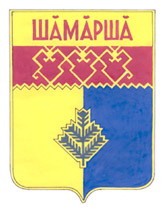     Чепкас-Никольского        сельского поселения  Газета органов местного самоуправления  Чепкас -  Никольского сельского поселенияИздается с 2 апреля .О внесении изменений в постановление администрации Чепкас-Никольского  сельского поселения Шемуршинского района от 01.04.2020 года N 17 «Об утверждении административного регламента администрации Чепкас-Никольского  сельского поселения Шемуршинского района Чувашской Республики по предоставлению муниципальной услуги «Выдача уведомления о соответствии (несоответствии) построенных или реконструированных объекта индивидуального жилищного строительства или садового дома требованиям законодательства о градостроительной деятельности на территории  Чепкас-Никольского сельского поселения Шемуршинского района Чувашской Республики»О внесении изменений в постановление администрации Чепкас-Никольского сельского поселения Шемуршинского района от 03.04.2020 года N 21 «Об утверждении административного регламента администрации Чепкас-Никольского сельского поселения Шемуршинского района Чувашской Республики по предоставлению муниципальной услуги «Предоставление разрешения  на отклонение  от предельных  параметров разрешенного строительства, реконструкции объектов капитального строительства»Утвержденпостановлением администрации Чепкас-Никольского сельского поселения Шемуршинского района Чувашской Республики от  20.07.2022. № 30(приложение)Приложение № 1к Административному регламенту администрации Чепкас-Никольского сельского поселения Шемуршинского района Чувашской Республики по предоставлению муниципальной услуги «Изменение целевого назначения земельного участка»Понедельник- пятница8.00ч.- 16.12ч., перерыв на обед 12.00ч.-13.00ч.СубботавыходнойВоскресеньевыходной,  а также нерабочие праздничные дни.Ф.И.О.Должность№ каб.СлужебныйтелефонЭлектронный адресПетрова Лариса НиколаевнаГлава администрации Чепкас-Никольского сельского поселения Шемуршинского района1(883546) 2-72-48sao- chepkasy@cap.ruТуктарова Светлана ПетровнаГлавный  специалист-эксперт администрации Чепкас-Никольского сельского поселения2(883546)2-72-48sao- chepkasy@cap.ruФ.И.О.Должность№ каб.Служеб-ныйтелефонЭлектронный адресПавлова Наталья Анатольевна    Директор15(8- 83546) 2-31-96shemmfc@cap.ru Краснова Елена Николаевна  специалист-эксперт15(8- 83546) 2-31-96shemmfc@cap.ru Сесюкина Алена Витальевна специалист-эксперт15(8- 83546) 2-31-96shemmfc@cap.ru Горбунова Снежанна Ивановна специалист-эксперт15(8- 83546) 2-31-96shemmfc@cap.ru Приложение № 2к Административному регламенту администрации Чепкас-Никольского сельского поселения Шемуршинского района Чувашской Республики по предоставлению муниципальной услуги «Изменение целевого назначения земельного участка»Прием заявления об изменении целевого назначения земельного участкас документами и его регистрация  или получение заявление из МФЦРассмотрение поступившего заявления с документами на соответствие действующему законодательству, комплектности документовЗамечаний нетИмеются замечанияПринятие решения об изменении целевого назначения земельного участкаМотивированный отказПодготовка проекта постановления администрации Чепкас-Никольского сельского поселения об изменении целевого назначения земельного участка, в месячный срок со дня поступления заявленияПриложение № 3к Административному регламенту администрации Чепкас-Никольского сельского поселения Шемуршинского района Чувашской Республики по предоставлению муниципальной услуги «Изменение целевого назначения земельного участка»Приложение № 4к Административному регламенту администрации Чепкас-Никольского сельского поселения Шемуршинского района Чувашской Республики по предоставлению муниципальной услуги «Изменение целевого назначения земельного участка»О внесении изменений в постановление администрации Чепкас-Никольского сельского поселения Шемуршинского района от 11.03.2020 года N11 "Об утверждении административного регламента администрации Чепкас-Никольского сельского поселения Шемуршинского района Чувашской Республики по предоставлению муниципальной услуги "Подготовка и выдача градостроительного плана земельного участка"Извещение о месте и порядке ознакомления с проектом межеванияКадастровый инженер Михайлов А.Н. номер аттестата 21-12-50, извещает всех участников долевой собственности на земельные участки с кадастровыми номерами 21:22:000000:27  о проведении согласования с проектом межевания земельного участка, выделяемого в счёт земельной доли.                                                                                                                                                               Предметом согласования являются размер и местоположение границ выделяемого земельного участка. Заказчиком проекта межевания является: Павлов Василий Николаевич. адрес проживания : 429170, Чувашская Республика, Шемуршинский район, п. Красный Вазан, ул. Центральная, 11 (тел 89274612130) Проект межевания земельного участка подготовлен кадастровым инженером Михайловым А.Н. номер аттестата 21-12-50, почтовый адрес: Чувашская Республика-Чувашия, р-н Шемуршинский, с.Шемурша, ул. Дружбы, д.27, bti-shemur@mail.ru, тел.8-927-857-40-27   Кадастровые номера исходных земельных участков 21:22:000000:27 расположенные по адресу: ЧР Шемуршинский р-н с/пос Чепкас-Никольское (СХПК Восход)  С проектом межевания земельного участка можно ознакомиться по адресу: ЧР, Шемуршинский р-н, с. Шемурша, ул. Урукова, д 3.  Обоснованные возражения после ознакомления с проектом межевания относительно размера и местоположения границ земельного участка принимаются в письменной форме в течение 30 дней со дня опубликования данного извещения по адресу: Чувашская Республика-Чувашия, Шемуршинский р-он, с. Шемурша, ул. Урукова, д 3 и ФГБУ "Федеральная кадастровая палата Росреестра" по Чувашской Республике-Чувашия, отдел кадастрового учёта, г. Чебоксары, Московский проспект, д 37.Учредитель: администрация Чепкас-Никольского сельского поселения Шемуршинского района  Чувашской РеспубликиАдрес:429173, Чувашская Республика,с.Чепкас-Никольское,ул.Чапаева, д.24. Электронная версия на сайте администрации Чепкас-Никольского сельского поселения: htt://qov.cap.ru/main.asp govid=504Главный редактор   С.П.ТуктароваРаспространяется на территории Чепкас -Никольского сельского поселения.БЕСПЛАТНО.Тираж 20  экз.